ΠΑΡΑΡΤΗΜΑ 1: Μελέτη ΒιωσιμότηταςΕπισημαίνεται  πως η συμπερίληψη όλων των κάτωθεν σημείων είναι υποχρεωτική.ΠεριεχόμεναΔιευθυντική ΠερίληψηΕισαγωγή Σκοπός μελέτης και βάση ετοιμασίαςΚεντρικοί στόχοι Προγράμματος Στρατηγική Περιγραφή ΠρογράμματοςΠλεονεκτήματα και μειονεκτήματαΠροκλήσεις και κίνδυνοιΠόροι   Διοίκηση  Προσωπικό  Χρηματοδότηση  Άλλα μέσα (περιουσιακά στοιχεία, εθελοντές κλπ.)Αξιολόγηση βιωσιμότητας και συμπέρασμα   ΠαραρτήματαΑ.  Προϋπολογισμός Προγράμματος πενταετίας                                          Β.  Προσδιορισμός νεκρού σημείου (break-even analysis)Γ.  Ανάλυση ευαισθησίας (sensitivity analysis) +/-30%Δ. Υποθέσεις------------------------------------       -----------------------------	   -----------------------------   Ονοματεπώνυμο                          Υπογραφή                        Επαγγελματική Ιδιότητα                                         ------------------------------------                                                                      Ημερομηνία                          ΠΑΡΑΡΤΗΜΑ 2: Μελέτη Ανάλυση των όρων «Μετρητά και ΤραπεζικάΠαρατραβήγματα»Μετρητά και Τραπεζικά Παρατραβήγματα ------------------------------------       -----------------------------	   -----------------------------Ονοματεπώνυμο                          Υπογραφή                        Επαγγελματική Ιδιότητα                                             ------------------------------------                                                                         Ημερομηνία                          ΠΑΡΑΡΤΗΜΑ 3 :  «Γνώμη χωρίς Επιφύλαξη»Έκθεση Ανεξάρτητων ΛογιστώνΠρος τα Μέλη του Φορέα .........Έχουμε ελέγξει τις οικονομικές καταστάσεις του Φορέα …………....  στις σελίδες … μέχρι …, που αποτελούνται από τον ισολογισμό στις 31 Δεκεμβρίου 20…., και την κατάσταση λογαριασμού αποτελεσμάτων, την κατάσταση ταμειακών ροών της, καθώς και τις καταστάσεις υλοποίησης προϋπολογισμού των Έργων του …………., ... και ...,  για το έτος που έληξε την ημερομηνία αυτή, και περίληψη των σημαντικών λογιστικών αρχών και άλλες επεξηγηματικές σημειώσεις.Ευθύνη του Συμβουλίου του Φορέα  για τις Οικονομικές ΚαταστάσειςΤο Συμβούλιο του Φορέα είναι υπεύθυνο για την ετοιμασία και δίκαιη παρουσίαση αυτών των οικονομικών καταστάσεων σύμφωνα με τα Διεθνή Πρότυπα Χρηματοοικονομικής Πληροφόρησης όπως αυτά υιοθετήθηκαν από την Ευρωπαϊκή Ένωση (ΕΕ) και τις απαιτήσεις των περί Σωματείων και Ιδρυμάτων Νόμων του 1972 και 1997, καθώς και του εν ισχύ Σχεδίου Κρατικών Ενισχύσεων.  Η ευθύνη αυτή περιλαμβάνει: σχεδιασμό, εφαρμογή και τήρηση εσωτερικού ελέγχου σχετικού με την ετοιμασία και τη δίκαιη παρουσίαση οικονομικών καταστάσεων απαλλαγμένων από ουσιώδη λάθη και παραλείψεις, είτε οφειλόμενων σε απάτη είτε σε λάθος επιλογή και εφαρμογή κατάλληλων λογιστικών αρχών και υπολογισμό λογιστικών εκτιμήσεων που είναι λογικές υπό τις περιστάσεις.Ευθύνη των  ΛογιστώνΗ δική μας ευθύνη είναι να εκφράσουμε γνώμη πάνω σ’ αυτές τις οικονομικές καταστάσεις με βάση τον έλεγχό μας.  Διενεργήσαμε τον έλεγχό μας σύμφωνα με τα Διεθνή Πρότυπα Ελέγχου.  Τα Πρότυπα αυτά απαιτούν όπως συμμορφωνόμαστε με δεοντολογικές απαιτήσεις και όπως προγραμματίζουμε και διενεργούμε τον έλεγχο για να πάρουμε λογικές διαβεβαιώσεις κατά πόσο οι οικονομικές καταστάσεις είναι απαλλαγμένες από ουσιώδη λάθη και παραλείψεις.Ένας έλεγχος συνεπάγεται την εκτέλεση διαδικασιών για τη λήψη ελεγκτικής μαρτυρίας  για ποσά και άλλες γνωστοποιήσεις στις οικονομικές καταστάσεις.  Οι διαδικασίες που επιλέγονται εξαρτώνται από την κρίση του λογιστή, περιλαμβανομένης της εκτίμησης των κινδύνων ουσιωδών λαθών και παραλείψεων των οικονομικών καταστάσεων, είτε οφειλόμενών σε απάτη είτε σε λάθος.  Κάνοντας αυτές τις εκτιμήσεις κινδύνων, ο λογιστής λαμβάνει υπόψη του τον εσωτερικό έλεγχο που σχετίζεται με την ετοιμασία και τη δίκαιη παρουσίαση των οικονομικών καταστάσεων της οικονομικής οντότητας για να σχεδιάσει ελεγκτικές διαδικασίες που είναι κατάλληλες υπό τις περιστάσεις, αλλά όχι με σκοπό την έκφραση γνώμης επί της αποτελεσματικότητας του εσωτερικού ελέγχου της οικονομικής οντότητας.  Ένας έλεγχος περιλαμβάνει επίσης την αξιολόγηση της καταλληλότητας των λογιστικών αρχών που χρησιμοποιήθηκαν και της λογικότητας των λογιστικών εκτιμήσεων που έγιναν από το Συμβούλιο, καθώς και την αξιολόγηση της γενικής παρουσίασης των οικονομικών καταστάσεων.  Πιστεύουμε ότι η ελεγκτική μαρτυρία που έχουμε λάβει είναι επαρκής και κατάλληλη για να παράσχει μια βάση για την ελεγκτική μας γνώμη.Γνώμη Κατά τη γνώμη μας, οι οικονομικές καταστάσεις δίνουν αληθινή και δίκαιη εικόνα της οικονομικής κατάστασης του Φορέα ... στις 31 Δεκεμβρίου 20XΧ, και της χρηματοοικονομικής επίδοσης και των ταμειακών ροών της,  καθώς και τις καταστάσεις υλοποίησης προϋπολογισμού των Έργων του ..., ... και ...,  για το έτος που έληξε την ημερομηνία αυτή σύμφωνα με τα Διεθνή Πρότυπα Χρηματοοικονομικής Πληροφόρησης όπως αυτά υιοθετήθηκαν από την ΕΕ και τις απαιτήσεις των περί Σωματείων και Ιδρυμάτων Νόμων του 1972 και 1997, καθώς και του Σχεδίου Σχέδιο Κρατικών Χορηγιών του ΥφΚΠ για τη δημιουργία νέων ή την επέκταση υφιστάμενων δομών παιδικής φροντίδας, καθώς και εξειδικευμένων δομών φροντίδας και φιλοξενίας παιδιών και ενήλικων ατόμων με ανάγκες μακροχρόνιας φροντίδας στα πλαίσια του ΣΑΑ.(Υπογραφή των Λογιστών)(Ημερομηνία της έκθεσης των Λογιστών)(Διεύθυνση των Λογιστών)ΠΑΡΑΡΤΗΜΑ 4 : «Υπεύθυνη Δήλωση Μελών του Διοικητικού Συμβουλίου Μη Κυβερνητικής Οργάνωσης»Επισημαίνεται πως η συμπλήρωση από όλα τα Μέλη της Μη Κυβερνητικής Οργάνωσης είναι υποχρεωτική και θα πρέπει να αντιστοιχούν στα Μέλη που περιλήφθηκαν στην Αίτηση. ΥΠΕΥΘΥΝΗ ΔΗΛΩΣΗ ΜΕΛΩΝ ΤΟΥ ΔΙΟΙΚΗΤΙΚΟΥ ΣΥΜΒΟΥΛΙΟΥ Μη Κυβερνητικής Οργάνωσης(να υπογραφθεί από το κάθε μέλος ξεχωριστά)Εγώ ο/η ……………………………………………………………………..……………. Αριθμό Δελτίου Ταυτότητας  ………………………………….,        μέλος του Διοικητικού Συμβουλίου του         …………………………..…………………………………………………………………………             Δηλώνω υπεύθυνα ότι εργάζομαι προσφέροντας εθελοντική εργασία  και δεν έχω συγχρόνως την ιδιότητα του υπαλλήλου του Φορέα, ούτε εργοδοτούνται στο Φορέα συγγενικά μου πρόσωπα μέχρι τρίτου βαθμού, ούτε λαμβάνω οποιασδήποτε μορφής αμοιβή ή άλλη χρηματική ή μη παροχή από το Φορέα,  ούτε έχω οποιοδήποτε άλλο οικονομικό ή προσωπικό  όφελος από τη συμμετοχή μου στο Φορέα.                                                                                      	                                                                                            ο/η Δηλών/ούσα                                                                                 ……………………………….                                                                                        Ιδιότητα……………………..                                                                                                         (Σφραγίδα)Ημερομηνία:………………ΠΑΡΑΡΤΗΜΑ 5: «Υπεύθυνη Δήλωση Μελών των Δημοτικών / Κοινοτικών Συμβουλίων»Επισημαίνεται πως η συμπλήρωση από όλα τα μέλη των Μελών των Δημοτικών/ Κοινοτικών Συμβουλίων είναι υποχρεωτική και θα πρέπει να αντιστοιχούν στα Μέλη που περιλήφθηκαν στην Αίτηση. ΥΠΕΥΘΥΝΗ ΔΗΛΩΣΗ ΜΕΛΩΝ ΤΩΝ ΔΗΜΟΤΙΚΩΝ/ ΚΟΙΝΟΤΙΚΩΝ ΣΥΜΒΟΥΛΙΩΝ(να υπογραφθεί από το κάθε μέλος ξεχωριστά) Εγώ ο/η ……………………………………………………………………..…………….  με Αριθμό Δελτίου Ταυτότητας  …………………………………., μέλος του Δημοτικού /Κοινοτικού  Συμβουλίου του  …………………………..…………………………………………………………………………             Δηλώνω υπεύθυνα ότι δεν ούτε έχω οποιοδήποτε οικονομικό ή προσωπικό όφελος από τη λειτουργία του προγράμματος, ούτε εργοδοτούνται συγγενικά μου πρόσωπα μέχρι τρίτου βαθμού στο πρόγραμμα, ούτε λαμβάνω οποιασδήποτε μορφής αμοιβή ή άλλη χρηματική ή μη παροχή από το τη λειτουργία του προγράμματος.                                                                                            ο/η Δηλών/ούσα                                                                                 ……………………………….                                                                                        Ιδιότητα……………………..                                                                                                         (Σφραγίδα)                                                                                                                      Ημερομηνία:………………ΠΑΡΑΡΤΗΜΑ 6 : «Ιδιωτικό Συμφωνητικό Συνεργασίας Συμπράξεων»(Υποβάλλεται ΜΟΝΟ στην περίπτωση Συμπράξεων)Στη …………. σήμερα, την ……………. οι παρακάτω φορείς:…………………. που εκπροσωπείται νομίμως από τον/την ……………………….ΑΠΟΦΑΣΙΖΟΥΝ, ΣΥΜΦΩΝΟΥΝ ΚΑΙ ΣΥΝΟΜΟΛΟΓΟΥΝ ΤΑ ΑΚΟΛΟΥΘΑΤην υποβολή Αίτησης και τη συμμετοχή στο πλαίσιο του Σχεδίου Κρατικών Χορηγιών των ΥΚΕ του ΣΑΑ για το 2024  με τίτλο:  «..............................…………………»και  Δ Ε Σ Μ Ε Υ Ο Ν Τ Α Ιγια την  σύσταση  Σύμπραξης, εντός 5 ημερών από την επιλογή της Αίτησης, με την επωνυμία  «………………………..»Επίσης, συμφωνούν και συναποδέχονται τα εξής : Άρθρο 1Οι παραπάνω αναφερόμενοι φορείς αναλαμβάνουν την υλοποίηση του Έργου: «………………………..» στο πλαίσιο της Σύμπραξης, με βάση τη συνημμένη αναλυτική περιγραφή της αίτησης με τους όρους και τις προϋποθέσεις που ορίζονται από το «Σχέδιο Κρατικών Χορηγιών των Υπηρεσιών Κοινωνικής Ευημερίας για τη δημιουργία νέων ή την επέκταση υφιστάμενων δομών κοινωνικής φροντίδας στα πλαίσια του Σχεδίου Ανάκαμψης και Ανθεκτικότητας 2021-2026», και  σύμφωνα με την ακόλουθη κατανομή δράσεων και προϋπολογισμού όπως αυτά περιγράφονται πιο κάτω: Άρθρο 2: Κατανομή ΔράσεωνΗ/Το ..............................................αναλαμβάνει τη ………………, η/το.................... αναλαμβάνει....................................Άρθρο 3:  ΠροϋπολογισμόςΟ συνολικός προϋπολογισμός του Έργου είναι  ............... Ευρώ.  Άρθρο 4: Χρόνος Υλοποίησης του ΈργουΟ χρόνος υλοποίησης του Έργου ορίζεται από  …………… ως την ……………………Άρθρο 5: Συντονιστής ΕταίροςΌλοι οι συμμετέχοντες φορείς στην υλοποίηση του Έργου συμφωνούν και ορίζουν το φορέα  «………………………» ως Συντονιστή Εταίρο, και ως αρμόδιο πρόσωπο και νόμιμο εκπρόσωπο , τον/την ………………………………..Ο Συντονιστής Εταίρος θα έχει τις παρακάτω ευθύνες:Συντονισμό των ενεργειών του Έργου.Παρακολούθηση της τήρησης του χρονοδιαγράμματος υλοποίησης του Έργου και της προόδου των δράσεων και των ενεργειών των φορέων της Σύμπραξης, σύμφωνα με τις αποφάσεις της Συντονιστικής Επιτροπής.Διοικητική και οικονομική παρακολούθηση και διαχείριση του Έργου.Ο Συντονιστής μπορεί να αναλάβει επιπλέον αρμοδιότητες μετά από απόφαση των εταίρων που συμμετέχουν στην υλοποίηση του Έργου.Άρθρο 6: Υποχρέωση Υλοποίησης του ΈργουΟι συμμετέχοντες φορείς αναλαμβάνουν την υποχρέωση της υλοποίησης του Έργου.  Κάθε φορέας έχει την ευθύνη των ενεργειών και δράσεων που έχει αναλάβει να υλοποιήσει, σύμφωνα με το περιεχόμενο του Έργου και τις αποφάσεις του Διοικητικού Συμβουλίου της  Σύμπραξης που θα συσταθεί.Άρθρο 7Οι συμμετέχοντες φορείς αναλαμβάνουν την υποχρέωση να θέτουν απρόσκοπτα κάθε αναγκαίο μέσο και να παρέχουν κάθε ικανό στοιχείο που θα αφορά στην υλοποίηση, καθώς και στον απολογισμό του Έργου, όπως προβλέπεται από το «Σχέδιο Κρατικών Χορηγιών των Υπηρεσιών Κοινωνικής Ευημερίας για τη δημιουργία νέων ή την επέκταση υφιστάμενων δομών κοινωνικής φροντίδας στα πλαίσια του Σχεδίου Ανάκαμψης και Ανθεκτικότητας 2021-2026».Άρθρο 8Η αποχώρηση από την εταιρική σχέση οποιουδήποτε φορέα - μέλους κατά τη διάρκεια του Έργου δεν επιτρέπεται, εκτός και αν συντρέχουν λόγοι ανωτέρας βίας. Η αποβολή φορέα μέλους από την εταιρική σχέση είναι δυνατή, αν αποδεδειγμένα εμποδίζει με οποιοδήποτε τρόπο τη σωστή υλοποίηση του Έργου και συμφωνούν με την αποβολή του 1/2 τουλάχιστον των υπόλοιπων φορέων – μελών.Άρθρο 9Για οτιδήποτε δεν περιλαμβάνεται στα προηγούμενα πιο πάνω άρθρα του Ιδιωτικού Συμφωνητικού Συνεργασίας, αποφάσεις μπορεί να λάβει το Συμβούλιο της Σύμπραξης.Ως απόδειξη των παραπάνω όρων συντάχθηκε η σύμβαση αυτή σε ομοιότυπα τόσα, όσα και οι συμμετέχοντες φορείς, ένα για κάθε φορέα, και αφού αναγνώσθηκε, υπογράφηκε από τους συμβαλλόμενους.Άρθρο 10Το φυσικό αντικείμενο της πρότασης είναι εν συντομία το παρακάτω:Ο Ι    Σ Υ Μ Β Α Λ Λ Ο Μ Ε Ν Ο Ι :Υπογραφές							ΣφραγίδεςΗμερομηνία:………………ΠΑΡΑΡΤΗΜΑ 7 : Δήλωση Αναφορικά με τους Πραγματικούς Δικαιούχους Αιτητών σε Πρόσκληση Σχεδίου ΧορηγιώνΔΗΛΩΣΗ ΑΝΑΦΟΡΙΚΑ ΜΕ ΤΟΥΣ ΠΡΑΓΜΑΤΙΚΟΥΣ ΔΙΚΑΙΟΥΧΟΥΣ ΑΙΤΗΤΩΝ ΣΕ ΠΡΟΣΚΛΗΣΗ ΣΧΕΔΙΟΥ ΧΟΡΗΓΙΩΝΥπευθύνως δηλώνω ότι:ΠΑΡΑΡΤΗΜΑ  7: ΜΕΡΟΣ ΑΈχουν καταχωρηθεί τα επικαιροποιημένα στοιχεία των πραγματικών μας δικαιούχων, στο ακόλουθο Αρμόδιο Εθνικό Μητρώο / Αρχείο: Επισυνάπτεται το σχετικό επίσημο αποδεικτικό καταχώρησης.ΠΑΡΑΡΤΗΜΑ 7: ΜΕΡΟΣ ΒΤα στοιχεία των Πραγματικών Δικαιούχων, όπως αυτά καταχωρήθηκαν στο πιο πάνω αναφερόμενο Αρμόδιο Εθνικό Μητρώο / Αρχείο, είναι τα ακόλουθα:Πραγματικός Δικαιούχος 1……………………………………………………………………………………………………………Πραγματικός Δικαιούχος 2……………………………………………………………………………………………………………Πραγματικός Δικαιούχος 3……………………………………………………………………………………………………………(εάν απαιτείται, δύναται να επισυναφθεί ξεχωριστό έγγραφο, ως παράρτημα της παρούσας δήλωσης με τα πιο πάνω στοιχεία για τυχόν πρόσθετους πραγματικούς δικαιούχους)Oι πληροφορίες / στοιχεία που παρέχονται με την παρούσα δήλωση ή / και που περιέχονται σε οποιοδήποτε επισυνημμένο σε αυτήν έγγραφο, είναι πλήρεις και αληθείς.Συγκατατίθεμαι όπως οι πληροφορίες και τα στοιχεία αυτά τύχουν οποιασδήποτε νόμιμης επεξεργασίας από τους αρμόδιους φορείς που εμπλέκονται στην εν λόγω διαδικασία σύναψης σύμβασης, καθώς και στο Σύστημα Παρακολούθησης και Ελέγχου της χρηματοδότησης της σύμβασης.ΠΑΡΑΡΤΗΜΑ 8 : «Γνώμη χωρίς επιφύλαξη για προϋπολογισμό Έργου»Προς Αν. Διευθυντή / Αν. Διευθύντρια Υπηρεσιών Κοινωνικής ΕυημερίαςΈχουμε ελέγξει τον προϋπολογισμό του Έργου ............................ του  Φορέα…….... .για το οικονομικό έτος που λήγει στις 31 Δεκεμβρίου 20ΧΧ και, κατά τη γνώμη μας, οι υποθέσεις που διέπουν την ετοιμασία του είναι ρεαλιστικές και συμφωνεί με τα στοιχεία που μας προσκομίστηκαν από το Συμβούλιο σε σχέση με την ετοιμασία αυτού.(Υπογραφή των Λογιστών)(Ημερομηνία)(Διεύθυνση των Λογιστών)ΠΑΡΑΡΤΗΜΑ 9 – Μέρος Α: «Υπεύθυνη Δήλωση Μη Διπλής Χρηματοδότησης (ίδιων δαπανών από διαφορετικά Σχέδια /Χρηματοδοτικά Προγράμματα / Μέσα)»ΓΡΑΠΤΗ ΔΗΛΩΣΗ Εγώ ο/η ……………………………………………………………………..…………….  με Αριθμό Δελτίου Ταυτότητας  ………………………………….,κατά νόμο εκπρόσωπος της/του σωματείου/οργανισμού/ιδρύματος/φορέα/ ………………...….….. (να διαγραφεί ό,τι δεν εφαρμόζεται ή να συμπληρωθεί κατάλληλα)  …………………………..…………………………………………………………………………με Αριθμό Εγγραφής (εφόσον εφαρμόζεται)  …………………………..…………………… στο Μητρώο του/της …………………………………………………………….. (α) Δηλώνω υπεύθυνα ότι έχουμε λάβει τις ακόλουθες χορηγίες από τους ακόλουθους Κρατικούς Φορείς: (β) Δηλώνω υπεύθυνα ότι έχουμε λάβει τις ακόλουθες ενισχύσεις από τους ακόλουθους Κρατικούς Φορείς (π.χ. απόσπαση προσωπικού από το Υπουργείο Παιδείας, Αθλητισμού και Νεολαίας): (γ) Δηλώνω υπεύθυνα ότι μας έχει παραχωρηθεί κρατική γη (ημερομηνία)………………, η οποία αξιοποιήθηκε για ………………………………………………......……………………………………………… (Να επισυναφθεί το Συμβόλαιο εκμίσθωσης).(δ) Δηλώνω υπεύθυνα ότι έχουμε λάβει τις ακόλουθες χρηματοδοτήσεις από τις ακόλουθες Ευρωπαϊκές πηγές κατά τα προηγούμενα τρία έτη………………………………………………………… εντός του 2024 αναμένεται να λάβουμε την ακόλουθη χρηματοδότηση από Ευρωπαϊκές πηγές ………………………………………………………………….(ε) Δηλώνω υπεύθυνα τη  «Μη διπλή Χρηματοδότηση» ίδιων δαπανών που περιλαμβάνονται στην Αίτηση από άλλα διαφορετικά Σχέδια / Χρηματοδοτικά Προγράμματα / Μέσα.                                                                                       			ο/η Δηλών/ούσα                                                                                 			…………………………………….Πρόεδρος Συμβουλίου                                                                                                                           (Σφραγίδα)                                                                                                                          Ημερομηνία:………………Παράρτημα 9 – Μέρος Β – Υπεύθυνη Δήλωση Ενιαίας ΕπιχείρησηςΗ παρούσα Υπεύθυνη Δήλωση Ενιαίας Επιχείρησης υποβάλλεται από τον Δικαιούχο ή τον εκπρόσωπο του Δικαιούχου της Ενίσχυσης Ήσσονος Σημασίας (De Minimis Aid) και αφορά τη δομή της Ενιαίας Επιχείρησης για σκοπούς συμμόρφωσης με το άρθρο 2(2) του ΚΑΝΟΝΙΣΜΟΥ (ΕΕ) 2023/2831 ΤΗΣ ΕΠΙΤΡΟΠΗΣ της 13ης Δεκεμβρίου 2023 σχετικά με την εφαρμογή των άρθρων 107 και 108 της Συνθήκης για τη λειτουργία της Ευρωπαϊκής Ένωσης στις ενισχύσεις ήσσονος σημασίας (εφεξής ο «Κανονισμός (ΕΕ) 2023/2831»).  Ο εν λόγω ορισμός της Ενιαίας Επιχείρησης, βάσει του Κανονισμού (ΕΕ) 2023/2831, ισχύει για όλους τους Κανονισμούς της Ευρωπαϊκής Ένωσης που αφορούν στις Ενισχύσεις Ήσσονος Σημασίας.Στην «Ενιαία Επιχείρηση» περιλαμβάνονται, όλες οι επιχειρήσεις που έχουν τουλάχιστον μία από τις ακόλουθες σχέσεις μεταξύ τους: α) μια επιχείρηση κατέχει την πλειοψηφία των δικαιωμάτων ψήφου των μετόχων ή των εταίρων άλλης επιχείρησης· β) μια επιχείρηση έχει το δικαίωμα να διορίζει ή να παύει την πλειοψηφία των μελών του διοικητικού, διαχειριστικού ή εποπτικού οργάνου άλλης επιχείρησης· γ) μια επιχείρηση έχει το δικαίωμα να ασκεί δεσπόζουσα επιρροή σε άλλη επιχείρηση βάσει σύμβασης που έχει συνάψει με αυτήν ή δυνάμει ρήτρας του καταστατικού αυτής της τελευταίας· δ) μια επιχείρηση που είναι μέτοχος ή εταίρος άλλης επιχείρησης ελέγχει μόνη της, βάσει συμφωνίας που έχει συνάψει με άλλους μετόχους ή εταίρους της εν λόγω επιχείρησης, την πλειοψηφία των δικαιωμάτων ψήφου των μετόχων ή των εταίρων αυτής της επιχείρησης. Οι επιχειρήσεις που έχουν οποιαδήποτε από τις σχέσεις που αναφέρονται στα στοιχεία α) έως δ) με μία ή περισσότερες άλλες επιχειρήσεις θεωρούνται, επίσης Ενιαία Επιχείρηση.Στην περίπτωση που ο Δικαιούχος συνιστά Τμήμα Ενιαίας Επιχείρησης συμπληρώνεται υποχρεωτικά ο παρακάτω πίνακας, Πίνακας_1, με τα στοιχεία όλων των Επιχειρήσεων που αποτελούν την Ενιαία Επιχείρηση, σημειώνοντας πρώτη την «Κύρια» Επιχείρηση.Πίνακας_1: Δομή Ενιαίας ΕπιχείρησηςΤο συνολικό ποσό των ενισχύσεων ήσσονος σημασίας που χορηγούνται ανά κράτος μέλος σε μία Ενιαία Επιχείρηση δεν πρέπει να υπερβαίνει τα ανώτατα όρια που προβλέπονται βάσει των ανάλογων Κανονισμών: Κανονισμός (ΕΕ) 2023/2831 ή Κανονισμός (ΕΕ) 1408/2013 ή Κανονισμός (ΕΕ) 717/2014, ή Κανονισμός (ΕΕ) 2023/2832 σε οποιαδήποτε περίοδο τριών συνεχόμενων οικονομικών ετών.Επισημαίνεται ότι, η ενίσχυση ήσσονος σημασίας θεωρείται ότι χορηγείται κατά τον χρόνο παραχώρησης στην οικεία επιχείρηση του έννομου δικαιώματος λήψης της ενίσχυσης σύμφωνα με το εφαρμοστέο εθνικό νομικό καθεστώς ανεξάρτητα από την ημερομηνία καταβολής της ενίσχυσης ήσσονος σημασίας στην επιχείρηση. Η ενίσχυση ήσσονος σημασίας ελέγχεται από την οικία Αρμόδια Αρχή μέσω του «Κεντρικού Συστήματος Μητρώων Κρατικών Ενισχύσεων και Ενισχύσεων Ήσσονος Σημασίας» προς το σύνολο των ενισχύσεων ήσσονος σημασίας που η ενιαία επιχείρηση λαμβάνει, τόσο κατά τη διάρκεια του οικείου οικονομικού έτους, όσο και των δύο προηγούμενων οικονομικών ετών προκειμένου να εξακριβωθεί αν η νέα ενίσχυση δεν οδηγεί σε υπέρβαση του ανώτατου ορίου που ισχύει για τις ενισχύσεις ήσσονος σημασίας.ΠΑΡΑΡΤΗΜΑ 10 : Εξουσιοδότηση για Πληρωμές από το FIMASΓΕΝΙΚΟ ΛΟΓΙΣΤΗ ΤΗΣ ΔΗΜΟΚΡΑΤΙΑΣ1441- ΛΕΥΚΩΣΙΑΕΞΟΥΣΙΟΔΟΤΗΣΗ ΓΙΑ ΠΛΗΡΩΜΕΣ ΑΠΟ ΤΟ FIMASΕγώ/Εμείς ο/η/οι κάτωθι υπογράφων/τες με την παρούσα, σας εξουσιοδοτώ/ούμε όπως στο εξής,  καταβάλλετε με έμβασμα, ηλεκτρονικά, στον πιο κάτω τραπεζικό λογαριασμό, οποιοδήποτε ποσά καθίστανται πληρωτέα, προς εμένα/εμάς από οποιαδήποτε Κυβερνητική Υπηρεσία, μέσω του Ολοκληρωμένου Συστήματος Διοικητικής και Οικονομικής Πληροφόρησης του Γενικού Λογιστηρίου (FIMAS).  Για το σκοπό αυτό παραθέτω/ουμε πιο κάτω, τα ελάχιστα απαραίτητα στοιχεία του Τραπεζικού Λογαριασμού που τηρείται σε Ευρώ. Επιπρόσθετα επισυνάπτω, φωτοαντίγραφο μέρους της κατάστασης του τραπεζικού μου λογαριασμού/ βεβαίωση από την Τράπεζα, όπου παρουσιάζονται το όνομα της Τράπεζας, ο κάτοχος/δικαιούχος του λογαριασμού και ο διεθνής αριθμός του λογαριασμού μου/μας (IBAN- International Bank Account Number).Η παρούσα εξουσιοδότηση ισχύει μέχρι νεότερης άλλης εξουσιοδότησης από εμένα/εμάς.ΑΡΙΘΜΟΣ ΤΡΑΠΕΖΙΚΟΥ ΛΟΓΑΡΙΑΣΜΟΥ (ΙΒΑΝ)Σημείωση: Ο αριθμός λογαριασμού (IBAN) πρέπει να ανήκει στο όνομα του δικαιούχου που θα πληρωθεί. Αποδεκτός λογαριασμός γίνεται και στην περίπτωση που ο δικαιούχος, κατέχει κοινό λογαριασμό με άλλο πρόσωπο, νοουμένου ότι, στο φωτοαντίγραφο της κατάστασης του τραπεζικού λογαριασμού ή της βεβαίωσης από την τράπεζα που θα επισυναφθεί στην παρούσα εξουσιοδότηση, θα φαίνεται και το όνομα του δικαιούχου που θα πληρωθεί. Σε περίπτωση που ο δικαιούχος δεν είναι φυσικό πρόσωπο, τότε απαραίτητα ο λογαριασμός θα πρέπει να ανήκει στο ίδιο το νομικό πρόσωπο που θα πληρωθεί.                                                                                                                                         (Σφραγίδα)Υπογραφή Εξουσιοδοτούντος                     Όνομα Εξουσιοδοτούντος (σε περίπτωση νομικής οντότητας)Ημερομηνία:            /	/ 20(Εάν είναι εταιρεία ή μη φυσικό πρόσωπο, η εξουσιοδότηση αυτή να σφραγιστεί στο μέρος δίπλα από το όνομα του εξουσιοδοτούντος με τη σφραγίδα της εταιρείας/ οντότητας)ΠΑΡΑΡΤΗΜΑ 11 : Κριτήρια Αξιολόγησης ΑιτήσεωνΑ. Τυπικές Προϋποθέσεις Συμμετοχής (Α Φάση - Επαρχιακό Επίπεδο)Οι τυπικές προϋποθέσεις συμμετοχής παρουσιάζονται στον πιο κάτω Πίνακα:Β. Τεχνικά και Οικονομικά Κριτήρια Αξιολόγησης (Β Φάση Αξιολόγησης – Κεντρικό Επίπεδο)ΠΑΡΑΡΤΗΜΑ 12 : Ενδεικτικές Γεωγραφικές Ανάγκες Τοποθέτησης των νέων ΈργωνΕπισημαίνεται πως ο παρόν Πίνακας θα επικαιροποιείται/αναθεωρείται, ανάλογα με τις Εντάξεις των Έργων που θα πραγματοποιηθούν στα πλαίσια του ΣΑΑ.Επένδυση 2: «Δημιουργία Πολυδύναμων Κέντρων για τα Παιδιά και Κέντρων Φροντίδας Παιδιών» (C5.2I2)ΠΑΡΑΡΤΗΜΑ 13: Συμφωνία Δημόσιας ΧρηματοδότησηςΥΠΗΡΕΣΙΕΣ ΚΟΙΝΩΝΙΚΗΣ ΕΥΗΜΕΡΙΑΣΗμερ. Σύνταξης: …………….ΣΥΜΦΩΝΙΑ ΔΗΜΟΣΙΑΣ ΧΡΗΜΑΤΟΔΟΤΗΣΗΣΕΠΙΧΕΙΡΗΣΙΑΚΟ ΠΡΟΓΡΑΜΜΑ:ΣΧΕΔΙΟ ΑΝΑΚΑΜΨΗΣ ΚΑΙ ΑΝΘΕΚΤΙΚΟΤΗΤΑΣ 2021 - 2026ΤΙΤΛΟΣ ΣΧΕΔΙΟΥ ΧΟΡΗΓΙΩΝ:«Σχέδιο Κρατικών Χορηγιών  των Υπηρεσιών Κοινωνικής Ευημερίας για τη δημιουργία νέων ή την επέκταση υφιστάμενων δομών κοινωνικής φροντίδας στα πλαίσια του Σχεδίου Ανάκαμψης και Ανθεκτικότητας 2021-2026»ΠΡΟΟΙΜΙΟΗ ΠΑΡΟΥΣΑ ΣΥΜΦΩΝΙΑ ΧΡΗΜΑΤΟΔΟΤΗΣΗΣ (ΣΔΧ) (εφεξής «Συμφωνία») υπεγράφη στην Λευκωσία, στις ( …   /…  / …… - Ημερομηνία υπογραφής) ΜΕΤΑΞΥ 1. Του/Της Αν. Διευθυντή/Διευθύντρια  των Υπηρεσιών Κοινωνικής Ευημερίας, εκ μέρους του Υφυπουργείου Κοινωνικής Πρόνοιας, (εφεξής «ΥφΚΠ») εκ μέρους της Κυπριακής Δημοκρατίας (εφεξής «η Αρμόδια Αρχή») από το ένα μέρος και 2.Της/Του…………………………… (εφεξής «ο  Φορέας») από το άλλο μέρος.Το Έργο που υπεβλήθη με την αίτηση με αρ. πρωτ. ...........................(αριθμός αίτησης) και ημερομηνία ................................(ημερομηνία υποβολής αίτησης), εντάσσεται στο Σχέδιο Κρατικών Χορηγιών  των Υπηρεσιών Κοινωνικής Ευημερίας (ΥΚΕ) για τη δημιουργία νέων ή την επέκταση υφιστάμενων δομών κοινωνικής φροντίδας, στα πλαίσια του Σχεδίου Ανάκαμψης και Ανθεκτικότητας 2021-2026, λαμβάνοντας υπόψη:(α) την Απόφαση του Υπουργικού Συμβουλίου με αρ. Απόφασης 94.424 και αρ. Πρότασης 239/2023 και ημερομηνία 15.02.2023 που ενέκρινε το υπό αναφορά Σχέδιο Κρατικών Χορηγιών,(β) την Πρόσκληση για Υποβολή Προτάσεων στο πλαίσιο του υπό αναφορά Σχεδίου με αρ. ...................., ημερομηνίας ................... και(γ) το θετικό αποτέλεσμα της αξιολόγησης της αίτησης και την έγκριση για ένταξη στο Σχέδιο όπως αυτή κοινοποιήθηκε στο ΦΟΡΕΑ με την επιστολή των Υπηρεσιών Κοινωνικής Ευημερίας, με ημερομηνία ......................................... (ημερομηνία Επιστολής Έγκρισης για Ένταξη).Σύμφωνα με το Σχέδιο, οι ΥΚΕ δύναται να παρέχουν κρατική ενίσχυση, ως μορφή αντιστάθμισης, για τη δημιουργία νεών ή αναβάθμιση/επέκταση υφιστάμενων δομών, φορέων που δραστηριοποιούνται στις περιοχές που ελέγχονται από την Κυπριακή Δημοκρατία και παρέχουν Υπηρεσίες Γενικού Οικονομικού Συμφέροντός (ΥΓΟΣ) σε θέματα κοινωνικής φροντίδας. Οι ΥΓΟΣ είναι όρος που χρησιμοποιείται στο άρθρο 106 (παράγραφος 2) - της Συνθήκης για τη λειτουργία της Ευρωπαϊκής Ένωσης - και αναφέρεται σε υπηρεσίες για τις οποίες τα κράτη μέλη προσδίδουν υποχρεώσεις δημόσιας υπηρεσίας μέσω κριτηρίων Γενικού Συμφέροντος. Η ΠΑΡΟΥΣΑ ΣΥΜΦΩΝΙΑ ΜΑΡΤΥΡΕΙ ΩΣ ΑΚΟΛΟΥΘΩΣ:Τη Σύμβαση αποτελούν ως ενιαία και αναπόσπαστα μέρη:(α) Η παρούσα Συμφωνία, το Σχέδιο όπως εγκρίθηκε από το Υπουργικό Συμβούλιο και η Αίτηση του Φορέα όπως υπεβλήθη με βάση την προκήρυξη, καθώς και τυχόν πρόσθετες διευκρινήσεις που ζητήθηκαν και προσκομίστηκαν κατά την Αξιολόγηση.  (β) Παράτημα  1: Σύντομη περιγραφή των Υπηρεσιών ΥΓΟΣ / Βασικά Στοιχεία Έργου (γ) Παράρτημα 2: Προγραμματισμός Πληρωμών / Οικονομικός Προγραμματισμός  Έργου(δ) Παράρτημα 3: Καθήκοντα και Υποχρεώσεις Δικαιούχου(ε) Παράρτημα 4: Αίτηση και Υπεύθυνες Δηλώσεις Νοείται πως με την υπογραφή της Συμφωνίας Δημόσιας Χρηματοδότησης (ΣΔΧ) μεταξύ του Δικαιούχου και των ΥΚΕ, έκαστο μέρος θα αναλαμβάνει τις σχετικές δεσμεύσεις και υποχρεώσεις, όπως αυτές απορρέουν από τους όρους του Σχεδίου, από το ΣΑΑ Κύπρου καθώς και από τον Κανονισμό  για τον Μηχανισμό Ανάκαμψης και Ανθεκτικότητας (ΜΑΑ) της ΕΕ.Τηρουμένων των όρων και υποχρεώσεων που περιλαμβάνονται  στην παρούσα Συμφωνία Χρηματοδότησης, η Αρμόδια Αρχή αναλαμβάνει να καταβάλει στον Φορέα κρατική χορηγία για την παροχή Υπηρεσιών Γενικού Οικονομικού Συμφέροντος που αποσκοπούν (περιγραφή προγράμματος Φορέα), σύμφωνα με τους όρους του σχετικού Σχεδίου. Η διάρκεια της ΣΔΧ είναι …. /…. /….…  -  …. /…. /…….. (ημερομηνίες και σύνολο μηνών - κατασκευαστικό Έργο, περίοδος επαληθεύσεων αιτημάτων καταβολής χορηγίας, ορόσημα ΣΑΑ), με δυνατότητα επέκτασης, αν κριθεί απαραίτητο και η κρατική χορηγία  θα καταβάλλεται σε δόσεις, σύμφωνα με τον Προγραμματισμό Πληρωμών / Οικονομικό Προγραμματισμό Έργου (Παράρτημα 2). Η χρονική περίοδος ανάθεσης της ΥΓΟΣ στον Δικαιούχο είναι για περίοδο 10 χρόνων, από την ημερομηνία έναρξης λειτουργίας του Προγράμματος, με δυνατότητα επέκτασης της χρονικής περιόδου παρακολούθησης, εάν αυτό κριθεί αναγκαίο από τις ΥΚΕ.Η Αρμόδια Αρχή δικαιούται να αρνηθεί την καταβολή στον Φορέα ολόκληρου ή μέρους του ποσού της χορηγίας που έχει αποφασιστεί, εάν ο Φορέας, πέραν της υποχρέωσης εκτέλεσης του Έργου δεν ικανοποιήσει όλα τα καθήκοντα και υποχρεώσεις που αναφέρονται στο Παράρτημα 3. Για σκοπούς συμμόρφωσης με τις πρόνοιες της Απόφασης 2012/21/ΕΕ (ή του Κανονισμού 2023/2832 (De Minimis) – ανάλογα με την ένταξη έργου θα εφαρμοστεί  η Απόφαση ή ο Κανονισμός, για την καταβολή της κρατικής χορηγίας θα πρέπει να συνυπολογίζονται, όλες οι ενισχύσεις που λαμβάνει ετησίως ο Φορέας, για όλα τα προγράμματα που εκπονεί, πάνω σε Παγκύπρια βάση για τις υπηρεσίες που είναι ΥΓΟΣ,   τόσο από το παρόν Σχέδιο, όσο και από άλλα Υπουργεία / Τμήματα / Δημόσιες Υπηρεσίες / Αρχές. Σημειώνεται ότι, στο συνυπολογισμό θα λαμβάνεται υπόψη και η ενίσχυση που δίνεται στον Φορέα, επί του ενοικίου που αντιστοιχεί στην περίπτωση παραχώρησης κρατικής γης ή κτιρίου, σε Μη Κυβερνητική Οργάνωση. Σε περίπτωση που ο Φορέας έχει οποιεσδήποτε οφειλές ή εκκρεμότητες προς τις ΥΚΕ/ΥφΚΠ ή απέναντι σε οποιοδήποτε άλλη Υπηρεσία του Κράτους (όπως για παράδειγμα, στο Τμήμα Κοινωνικών Ασφαλίσεων, ή στο Τμήμα Εσωτερικών Προσόδων), η εγκριθείσα κρατική χορηγία θα συμψηφίζεται με την τυχόν οφειλή και/ή εκκρεμότητα αυτή και θα καταβάλλεται στον Φορέα το ποσό που απομένει. Τυχόν συμφωνίες (συμβιβασμοί/ ή πληρωμή με δόσεις) που προωθούνται άμεσα ή είναι σε εξέλιξη, μεταξύ του Φορέα και των αρμοδίων Υπηρεσιών στις οποίες υπάρχουν οι οφειλές, θα λαμβάνονται υπόψη.(Η ακόλουθη παράγραφος εφαρμόζεται μόνο στις ΣΔΧ που θα γίνονται με βάση την Απόφαση 2012/21/ΕΕ) Κατά την περίοδο της ανάθεσης θα πραγματοποιείται, το μέγιστο ανά τριετία, έλεγχος (λογιστικός έλεγχος) για τυχόν υπεραντιστάθμιση. Σε περίπτωση που θα προκύψει υπεραντιστάθμιση από κρατική χορηγία που παραχωρήθηκε το προηγούμενο έτος, η εγκριθείσα χορηγία είτε θα συμψηφίζεται με την υπεραντιστάθμιση και θα καταβάλλεται στον Φορέα το ποσό  που απομένει είτε θα επιστρέφεται. Όταν το ποσό της υπεραντιστάθμισης δεν υπερβαίνει το 10% του ποσού της μέσης ετήσιας αντιστάθμισης, η εν λόγω υπεραντιστάθμιση μπορεί να μεταφερθεί στην επόμενη περίοδο και να αφαιρεθεί από το ποσό της αντιστάθμισης που οφείλεται για την περίοδο αυτή.Η κατανομή του κόστους μεταξύ ΥΓΟΣ και τυχόν άλλων δραστηριοτήτων εκτός της ΥΓΟΣ, θα πρέπει να γίνεται με βάση τις γενικά αποδεκτά λογιστικές αρχές. (α) Όλοι οι όροι της παρούσας Συμφωνίας είναι δεσμευτικοί για τον καθένα από τους Συμβαλλόμενους από κοινού και /ή ξεχωριστά.(β) Όλοι οι όροι της παρούσας Συμφωνίας είναι βασικοί και ουσιώδεις. Η μη τήρηση από τον Φορέα, των υποχρεώσεων και των όρων της παρούσας Συμφωνίας, είναι δυνατό να οδηγήσει στην προσωρινή ή οριστική ανάκληση και διακοπή της χρηματοδότησης, ή και στην απένταξη του Έργου και ανάλογα με την περίπτωση, στην επιβολή κυρώσεων σύμφωνα με τα προβλεπόμενα στις σχετικές Νομοθεσίες και στον Οδηγό εφαρμογής του Σχεδίου Χορηγιών. Ανεξάρτητα από τους όρους του Σχεδίου, η Αρμόδια Αρχή έχει το δικαίωμα να προβεί σε οποιεσδήποτε  τροποποιήσεις κριθούν αναγκαίες καθώς και να τεθούν επιπρόσθετοι όροι προς εφαρμογή από τον Φορέα, νοουμένου ότι θα προϋπάρξει σχετική ενημέρωση από την Αρμόδια Αρχή και ανταλλαγή απόψεων με τον Φορέα.ΣΕ ΕΠΙΒΕΒΑΙΩΣΗ ΚΑΙ ΠΙΣΤΗ ΤΗΡΗΣΗ ΤΩΝ ΠΙΟ ΠΑΝΩ ΟΡΩΝ, οι Συμβαλλόμενοι θέτουν τις υπογραφές τους πιο κάτω :                                                  ………………………………….                Αρμόδια Αρχή                            Αν. Διευθυντής/ Αν. Διευθύντρια Υπηρεσιών Κοινωνικής Ευημερίας                     Υφυπουργείο Κοινωνικής Πρόνοιας                          ................................................                     ( …………… )                     (Νόμιμος εκπρόσωπος Φορέα)                  (σφραγίδα)ΜΑΡΤΥΡΕΣ 1.  (υπογραφή) ……………………………..  (όνομα)………………………     (Αρ. Ταυτότητας) …………………………….           2.  (υπογραφή) ……………………………..  (όνομα)………………………     (Αρ. Ταυτότητας) …………………………….Ημερ.: …. / ….. / ………..Παράρτημα 1 - ΣΔΧΒασικά Στοιχεία Έργου Σχεδίου Χορηγιών(Αποτελεί Αναπόσπαστο Μέρος της Συμφωνίας Δημόσιας Χρηματοδότησης)Τα βασικά στοιχεία του Έργου είναι τα ακόλουθα:Παράρτημα  2 - ΣΔΧΠρογραμματισμός Πληρωμών:Η Κρατική Χορηγία θα γίνεται σταδιακά σε τέσσερις (4) φάσεις/δόσεις και θα παραχωρείται σύμφωνα με την εξέλιξη των εργασιών του Έργου που θα εγκριθεί, με την τήρηση όλων των σχετικών προϋποθέσεων που θέτει η [ανάλογα σημειώνεται: Απόφαση 2012/21/ΕΕ ή ο Κανονισμός 2023/2832 (De Minimis)]. Η Α΄ Δόση θα δίδεται μετά την Υπογραφή της Συμφωνίας Δημόσιας Χρηματοδότησης και θα περιλαμβάνει προκαταβολή που θα καλύπτει μέχρι 20% της εγκεκριμένης κρατικής χορηγίας  και με ανώτατο όριο €60.000. Η Β’ Δόση θα δίδεται μετά την Υποβολή στις ΥΚΕ έκθεσης από τον Αρχιτέκτονα/Πολιτικό Μηχανικό του Έργου για την υλοποίηση τουλάχιστον του 40% του συνολικού επιλέξιμου προϋπολογισμού του Έργου με όλα τα απαιτούμενα τεκμήρια (τις σχετικές αποδείξεις πληρωμών και φωτογραφίες εκτελεσθείσας εργασίας για την εν λόγω φάση).  Η 1η ενδιάμεση πληρωμή αφορά την καταβολή του υπολειπόμενου ποσού μέχρι το  50% του συνολικού εγκεκριμένου ποσού της χορηγίας (συμπεριλαμβανόμενης της προκαταβολής).Η Γ’ Δόση θα δίδεται μετά την Υποβολή στις ΥΚΕ έκθεσης από τον Αρχιτέκτονα/Πολιτικό Μηχανικό του Έργου για την υλοποίηση τουλάχιστον του 70% του συνολικού επιλέξιμου προϋπολογισμού του Έργου με όλα τα απαιτούμενα τεκμήρια (σχετικές αποδείξεις πληρωμών και  φωτογραφίες της εκτελεσθείσας εργασίας για την εν λόγω φάση).  Η 2η ενδιάμεση πληρωμή  αφορά την καταβολή του υπολειπόμενου ποσού μέχρι το 70% του συνολικού εγκεκριμένου ποσού της χορηγίας (συμπεριλαμβανόμενης της προκαταβολής).Η Δ’ Δόση/Τελική πληρωμή θα δίδεται μετά την Προσκόμιση στις ΥΚΕ έκθεσης από τον Αρχιτέκτονα/Πολιτικό Μηχανικό του Έργου για την ολοκλήρωση του Έργου με όλα τα απαιτούμενα τεκμήρια (σχετικές τελικές αποδείξεις πληρωμών και φωτογραφίες της εκτελεσθείσας εργασίας/ ολοκλήρωσης, φωτογραφίες τοποθέτησης κινητού εξοπλισμού), καθώς και τα απαιτούμενα δια νόμου πιστοποιητικά καταλληλότητας του υποστατικού (Πυροσβεστική Υπηρεσία, Τμήμα Δημοσίων Έργων,  Ηλεκτρομηχανολογική Υπηρεσία, Υγειονομική Υπηρεσία). Η Τελική πληρωμή/πλήρη εξόφληση αφορά την καταβολή του υπολειπόμενου ποσού χορηγίας, βάσει των πραγματικών δαπανών (σωρευτικές καταβληθείσες πληρωμές για την εκτέλεση του συνόλου των συμβολαίων του Έργου). (Η εν λόγω παράγραφος εφαρμόζεται μόνο στις ΣΔΧ που θα γίνονται με βάση την Απόφαση 2012/21/ΕΕ) Υπογραμμίζεται ότι η χορηγία δε θα ξεπερνά σε καμία περίπτωση το «ετήσιο καθαρό κόστος της ΥΓΟΣ», δηλαδή τη διαφορά μεταξύ των δαπανών που συνδέονται με την ΥΓΟΣ και τα έσοδα που προκύπτουν από αυτό. Κάθε άλλη κρατική χορηγία ή άλλο οικονομικό πλεονέκτημα που παρέχεται στον Φορέα από οποιαδήποτε κρατική αρχή θα πρέπει να δηλώνεται ρητά. Εάν μετά το πέρας της περιόδου της Συμφωνίας Χρηματοδότησης, διαπιστωθεί ότι, ο Φορέας έχει εισπράξει αντιστάθμιση πέραν του συνολικού καθαρού κόστους της ΥΓΟΣ της περιόδου αυτής, ο Φορέας επιστρέφει στην Αρμόδια Αρχή το υπερβάλλον ποσό.Οικονομικός Προγραμματισμός Έργου (Αποτελεί Αναπόσπαστο Μέρος της Συμφωνίας Δημόσιας Χρηματοδότησης)B(ii). ΚΑΤΑΝΟΜΗ ΔΗΜΟΣΙΑΣ ΔΑΠΑΝΗΣ ΣΤΙΣ ΕΠΙΛΕΞΙΜΕΣ ΚΑΤΗΓΟΡΙΕΣ ΔΑΠΑΝΩΝΗ κατανομή της δημόσιας δαπάνης για το υπο αναφορά Έργο, καταβάλλεται σε ….(αριθμός) δόσεις, σύμφωνα με τα πιο κάτω:Παραχώρηση προκαταβολής ποσού ύψους ….(ποσό) μετά την υπογραφή της παρούσας ΣΔΧ [στην περίπτωση προκαταβολής και βάσει των σχετικών προνοιών – μέγιστο % / ύψος, άνευ / έναντι εγγυήσεων κοκ – που προνοεί το ΣΧ]Καταβολή ποσού ύψους…. (ποσό), στο στάδιο υλοποίησης του …(% ή συγκεκριμένου σταδίου, αναλόγως ΣΧ) του έργου και νοουμένου ότι υποβληθεί/ουν από τον δικαιούχο…. [καταγραφή όλων των απαιτούμενων εγγράφων, στοιχείων και παραστατικών βάσει ΣΧ] Καταβολή ποσού ύψους…. (ποσό), στο στάδιο υλοποίησης του …(% ή συγκεκριμένου σταδίου, αναλόγως ΣΧ) του έργου και νοουμένου ότι υποβληθεί/ουν από τον δικαιούχο…. [καταγραφή όλων των απαιτούμενων εγγράφων, στοιχείων και παραστατικών βάσει ΣΧ] Εξόφληση / καταβολή ποσού ύψους…. (ποσό), με την ολοκλήρωση του έργου και νοουμένου ότι υποβληθεί/ουν από τον δικαιούχο…. [καταγραφή όλων των απαιτούμενων εγγράφων, στοιχείων και παραστατικών, βάσει ΣΧ, που υποδεικνύουν / πιστοποιούν την ολοκλήρωση του έργου] Νοείται ότι, ….. [συμπλήρωση τυχόν άλλων σημαντικών όρων / προϋποθέσεων που αφορούν στην υποβολή αιτημάτων και την καταβολή της χορηγίας, στα πλαίσια του έργου και βάσει των όρων του ΣΧ]   Παράρτημα  3 - ΣΔΧΚαθήκοντα και Υποχρεώσεις Δικαιούχου:Ο Φορέας, πέραν της υποχρέωσης εκτέλεσης του Έργου έχει τις ακόλουθες γενικές και ειδικές υποχρεώσεις: Γενικές υποχρεώσεις:Κατά την υπογραφή της ΣΔΧ, ο Δικαιούχος Φορέας, προσκομίζει τα απαιτούμενα χαρτόσημα για χαρτοσήμανση της Συμφωνίας σύμφωνα με τη σχετική νομοθεσία. Κατά την υπογραφή της ΣΔΧ ο Δικαιούχος Φορέας προσκομίζει υπογεγραμμένο κατασκευαστικό συμβόλαιο και (αναθεωρημένη) έκθεση  του εργολάβου για τη χρονική διάρκεια του κατασκευαστικού Έργου. Νοείται ότι ο Δικαιούχος Φορέας, έχει προσκομίσει μέσω σχετικής Υπεύθυνης Δήλωσης [Παράρτημα 7  Μέρος Α] επίσημο αποδεικτικό καταχώρισης στο Μητρώο του αρμόδιου Εφόρου των επικαιροποιημένων στοιχείων για τους πραγματικούς τους δικαιούχους, όπως αυτοί ορίζονται στον «Περί της Παρεμπόδισης και καταπολέμησης της Νομιμοποίησης Εσόδων από Παράνομες Δραστηριότητες Νόμο του 2007 (188(I)/2007)».Επίσης, πέραν του αποδεικτικού καταχώρησης των πιο πάνω στοιχείων και του μοναδικού αριθμού εγγραφής του οικονομικού φορέα στο αρμόδιο εθνικό μητρώο, σε περίπτωση που η προϋπολογιζόμενη χορηγία υπερβαίνει το ποσό των €150,000 θα πρέπει να έχουν προσκομισθεί επιπρόσθετα, μέσω της σχετικής Υπεύθυνης Δήλωσης [Παράρτημα 7  Μέρος Β], τα ίδια τα επικαιροποιημένα στοιχεία πραγματικών δικαιούχων, όπως αυτοί ορίζονται στην Οδηγία (ΕΕ) 2015/849 και στον πιο πάνω Νόμο 188(I)/2007. Τα στοιχεία αυτά αφορούν στο όνομα (ή ονόματα), επώνυμο (ή επώνυμα) και ημερομηνία / ημερομηνίες γέννησης του πραγματικού δικαιούχου / των πραγματικών δικαιούχων, καθώς και τον αριθμό/-ούς ΦΠΑ ή αριθμό/-ούς φορολογικού μητρώου τους ή αριθμό/-ούς ταυτότητας ή αριθμό/τους διαβατηρίου τους.Υπογραμμίζεται πως η προσκόμιση των ανωτέρω, αποτελεί απαραίτητη προϋπόθεση, προκειμένου ο Φορέας Υλοποίησης (ΥΚΕ) να προβεί σε εξασφάλιση της έκδοσης Αναφοράς Επαλήθευσης Απουσίας Σύγκρουσης Συμφερόντων (για όλα τα έργα/χορηγίες/ διαγωνισμούς που θα ξεπερνούν τις €150.000), από τον Εθνικό Συντονιστικό Φορέα Επαληθεύσεων και Ελέγχων του ΣΑΑ, το Γενικό Λογιστήριο Κυπριακής Δημοκρατίας, πριν την υπογραφή της Συμφωνίας Δημόσιας Χρηματοδότησης.   Σε περίπτωση μη προσκόμισης στοιχείων πραγματικών δικαιούχων, η ΣΔΧ δεν υπογράφεται (άρθρο 24).Σημειώνεται πρόσθετα, ότι, στην περίπτωση που δικαιούχοι λειτουργούν ως Αναθέτουσες Αρχές, βάσει της ισχύουσας νομοθεσίας, απαιτούνται πρόσθετα αντίστοιχες ενέργειες ελέγχου από πλευράς των εν λόγω δικαιούχων ως προς τους πραγματικούς δικαιούχους των αναδόχων και ως προς τυχόν υπεργολάβους, στο πλαίσιο των συμβάσεων τους. Οι σχετικές ενέργειες και υποχρεώσεις εξειδικεύονται στις Κατευθυντήριες Γραμμές της Συντονιστικής Αρχής για το ΣΑΑ «ΔΙΑΔΙΚΑΣΙΕΣ ΔΙΑΣΦΑΛΙΣΗΣ ΣΥΜΒΑΤΟΤΗΤΑΣ ΜΕ ΤΗΝ ΕΘΝΙΚΗ ΚΑΙ ΕΝΩΣΙΑΚΗ ΠΟΛΙΤΙΚΗ ΓΙΑ ΤΙΣ ΔΗΜΟΣΙΕΣ ΣΥΜΒΑΣΕΙΣ ΚΑΙ ΔΙΑΣΦΑΛΙΣΗΣ ΤΗΣ ΠΡΟΛΗΨΗΣ, ΤΟΥ ΕΝΤΟΠΙΣΜΟΥ ΚΑΙ ΤΗΣ ΔΙΟΡΘΩΣΗΣ ΠΕΡΙΠΤΩΣΕΩΝ ΑΠΑΤΗΣ, ΔΙΑΦΘΟΡΑΣ ΚΑΙ ΣΥΓΚΡΟΥΣΗΣ ΣΥΜΦΕΡΟΝΤΩΝ ΣΤΟ ΠΛΑΙΣΙΟ ΤΟΥ ΣΧΕΔΙΟΥ ΑΝΑΚΑΜΨΗΣ ΚΑΙ ΑΝΘΕΚΤΙΚΟΤΗΤΑΣ (ΣΑΑ) ΤΗΣ ΚΥΠΡΙΑΚΗΣ ΔΗΜΟΚΡΑΤΙΑΣ ΓΙΑ ΤΗΝ ΠΕΡΙΟΔΟ 2021-2026».Όλοι οι Δικαιούχοι που θα ενταχθούν στο Σχέδιο, θα τηρούν ή δεσμεύονται να τηρούν την εθνική και κοινοτική νομοθεσία για το περιβάλλον και την Αρχή της «Μη Πρόκλησης Σημαντικής Βλάβης», καθώς και την Ισότητα Ευκαιριών μεταξύ Ανδρών και Γυναικών και Μη Διάκριση και ιδιαίτερα, τους Νόμους και Κανονισμούς που αναφέρονται στα Παραρτήματα  14 & 15 του Σχεδίου αντίστοιχα.Σύμφωνα με τον Κανονισμό του Μηχανισμού Ανάκαμψης και Ανθεκτικότητας της ΕΕ, οι αποδέκτες της ενίσχυσης τηρούν αρχεία, δικαιολογητικά και άλλα έγγραφα, σε σχέση με τη χρηματοδότηση που λαμβάνουν από το παρόν Σχέδιο, περιλαμβανομένων αρχείων και εγγράφων σε ηλεκτρονική μορφή, για περίοδο πέντε (5) ετών, από την καταβολή της τελευταίας πληρωμής / εξόφληση χορηγίας από τον Φορέα Υλοποίησης (ΥΚΕ). Η περίοδος αυτή περιορίζεται σε τρία (3) έτη όταν η συνολική χορηγία αφορά ποσό μικρότερο ή ίσο των €60,000.Πρόσθετα, οι αποδέκτες της ενίσχυσης θα πρέπει να επιτρέπουν επιτόπιες επαληθεύσεις από τον Φορέα Υλοποίησης (ΥΚΕ) ή/ και από άλλες αρμόδιες ελεγκτικές αρχές της Κύπρου και της Ευρωπαϊκής Ένωσης, για τις υποβαλλόμενες στο Σχέδιο δαπάνες, ώστε να διαπιστώνεται κατά πόσο αυτές συνάδουν με τις σχετικές πρόνοιες του Σχεδίου. Οι αποδέκτες υποχρεούνται να παρέχουν σε εξουσιοδοτημένους αντιπροσώπους και/ ή αρμόδιους Λειτουργούς του Φορέα Υλοποίησης ή/ και άλλων αρμόδιων ελεγκτικών αρχών της Κύπρου και της Ευρωπαϊκής Ένωσης όλες τις αναγκαίες εξηγήσεις, στοιχεία και πληροφορίες αναφορικά με τη χρήση της παρεχόμενης χορηγίας.Η διαδικασία παρακολούθησης μπορεί να τυποποιηθεί στη βάση συγκεκριμένων υποχρεώσεων των επιχορηγούμενων Φορέων, αλλά και ενεργειών των Υπηρεσιών Κοινωνικής Ευημερίας, κατ΄ εντολή του/της Γενικού/ής Διευθυντή/ντριας  του Υφυπουργείου Κοινωνικής Πρόνοιας.  Να υποβληθούν στην Αρμόδια Αρχή όλα τα στοιχεία που θα του ζητηθούν για την πορεία υλοποίησης του Έργου, όπως προνοεί το «Σχέδιο Κρατικών Χορηγιών  των ΥΚΕ για τη δημιουργία νέων ή την επέκταση υφιστάμενων δομών κοινωνικής φροντίδας, στα πλαίσια του Σχεδίου Ανάκαμψης και Ανθεκτικότητας 2021-2026», εξαμηνιαίες εκθέσεις προόδου, περιλαμβανομένων οικονομικών καταστάσεων και όλες  τις απαιτούμενες άδειες, όπως, Πιστοποιητικό Εγγραφής σύμφωνα με τις ισχύουσες Νομοθεσίες και τους Σχετικούς Κανονισμούς.  Να ακολουθούνται οποιεσδήποτε οδηγίες που αποστέλλονται μέσω επιστολής σε Φορείς που λαμβάνουν κρατική χορηγία  ή / και επιθεωρούνται από τις Υπηρεσίες Κοινωνικής Ευημερίας.Να επιτρέπονται διοικητικές και επιτόπιες επαληθεύσεις για τις υποβαλλόμενες δαπάνες από την Αρμόδια Αρχή ή/και από άλλες αρμόδιες ελεγκτικές αρχές της Κύπρου και της Ευρωπαϊκής Ένωσης ώστε να διαπιστώνεται κατά πόσο αυτές συνάδουν με τις σχετικές πρόνοιες του Σχεδίου.   Να υποβάλλονται ικανοποιητικά αποδεικτικά στοιχεία που να δικαιολογούν το ακριβές κόστος των υπηρεσιών που αποτελούν και το αντικείμενο της εγκεκριμένης χορηγίας.Να παρέχονται στην Αρμόδια Αρχή, οποτεδήποτε αυτή απαιτήσει, επαρκείς και ικανοποιητικές εγγυήσεις ότι το Πρόγραμμα είναι βιώσιμο και ότι θα συνεχίσει να λειτουργεί τουλάχιστον για 10 χρόνια από την ημερομηνία έναρξης λειτουργίας του Προγράμματος. (α) Ο Φορέας υποχρεούται να χρησιμοποιήσει την κρατική χορηγία αποκλειστικά για την εκτέλεση της ΥΓΟΣ και για κανένα άλλο σκοπό.        (β) Σε περίπτωση διακοπής της λειτουργίας του Φορέα ή επί μέρους προγράμματος χωρίς την συγκατάθεση της Αρμόδιας Αρχής, ο Φορέας οφείλει όπως επιστρέψει ολόκληρο ή μέρος του ποσού της ενίσχυσης, όπως οριστεί από τις ΥΚΕ. Από την άλλη θα πρέπει να συμμορφώνεται με υποδείξεις της Αρμόδιας Αρχής για αναστολή υπηρεσιών / προγραμμάτων που δεν είναι βιώσιμα.         (γ) Σε περίπτωση που η ανάγκη λειτουργίας του συγκεκριμένου προγράμματος παύσει να υφίσταται, τότε μετά από σχετική πρόταση του Φορέα και έγκριση από τις Υπηρεσίες Κοινωνικής Ευημερίας και του Υφυπουργείου Κοινωνικής Πρόνοιας, θα μπορεί να γίνει αλλαγή χρήσης του υποστατικού για το οποίο δόθηκε η κρατική ενίσχυση έτσι να καλυφθούν άλλες αναφυόμενες κοινωνικές ανάγκες.  (δ) Σε περίπτωση που ο επωφελούμενος Φορέας ασκήσει δραστηριότητες πέραν της ΥΓΟΣ ή / και δραστηριότητες που υπερβαίνουν τα όρια της ΥΓΟΣ, όπως αυτά ορίζονται από την Αρμόδια Αρχή, τότε υποχρεούται, στην εσωτερική λογιστική του, να καταχωρίζει ξεχωριστά τα έξοδα και τα έσοδα που συνδέονται με την υπηρεσία γενικού οικονομικού συμφέροντος και εκείνα που αφορούν τις υπόλοιπες υπηρεσίες, καθώς και τις παραμέτρους κατανομής των εξόδων και των εσόδων. Το κόστος που συνδέεται με δραστηριότητες οι  οποίες δεν εμπίπτουν στο πεδίο της ΥΓΟΣ καλύπτει το σύνολο του άμεσου κόστους και κατάλληλη συμμετοχή στο κοινό κόστος. Για το κόστος αυτό δεν χορηγείται αντιστάθμιση. Η διεπιδότηση, έμμεση ή άμεση μεταξύ της ΥΓΟΣ και των δραστηριοτήτων εκτός της ΥΓΟΣ απαγορεύεται.Κατά τη διάρκεια της περιόδου  χρηματοδότησης δεν δύναται να αρνείται τη συνέχιση παροχής υπηρεσιών σε εξυπηρετούμενους οι οποίοι μπορεί να παρουσιάζουν δυσκολίες στην αντιμετώπιση τους. Τυχόν άρνηση θα έχει κυρώσεις οι οποίες θα αποφασίζονται από την Αρμόδια Αρχή, ανάλογα με την περίπτωση.Να τηρείται ξεχωριστό αρχείο στο οποίο θα καταχωρούνται όλα τα έγγραφα (τιμολόγια, αποδείξεις, συμφωνίες, δράσεις πληροφόρησης, εκθέσεις αξιολόγησης) που αφορούν στην υλοποίηση της Συμφωνίας και παράλληλα να τηρεί ξεχωριστή λογιστική μερίδα ή ξεχωριστό λογιστικό αρχείο στον οποίο θα χρεώνονται / καταχωρούνται όλες οι λεπτομέρειες των δαπανών που αφορούν το έργο. Τα παραπάνω θα φυλάσσονται και θα καταστρέφονται μόνο μετά από γραπτή συνεννόηση με το ΥφΚΠ. Να τηρείται μητρώο καταγραφής δωρεών και εισφορών για το οποίο να ενημερώνεται η Αρμόδια Αρχή σε τακτά διαστήματα.Σε κάθε περίπτωση μη τήρησης των υποχρεώσεων που απορρέουν από τη Συμφωνία Δημόσιας Χρηματοδότησης, όπως ορίζονται στο Παράρτημα 13, από τον Δικαιούχο, ο ΦΥ απεντάσσει το ενταγμένο Έργο από το σχετικό Σχέδιο Χορηγιών σύμφωνα με το Παράρτημα 17 (Διαδικασία Απένταξης Έργου).Οι Φορείς οφείλουν να ενημερώνουν την κοινή γνώμη και να αναφέρουν ρητά: (α) ότι λαμβάνουν κρατική ενίσχυση στο πλαίσιο του παρόντος Σχεδίου των ΥΚΕ του ΥφΚΠ  και του ΣΑΑ Κύπρου (2021-2026) και,(β) όπως τοποθετήσουν σε εμφανές σημείο των εγκαταστάσεων τους ανθεκτική πλάκα ή πινακίδα, η οποία να περιλαμβάνει το λογότυπο του Μηχανισμού Ανάκαμψης και Ανθεκτικότητας (ΜΑΑ) της ΕΕ (NextGenerationEU) καθώς και του ΣΑΑ Κύπρου (Κύπρος_το αύριο).Ειδικές υποχρεώσεις:Να υποβάλλονται στα αρμόδια Γραφεία των Υπηρεσιών Κοινωνικής Ευημερίας πρακτικά τακτικών συνεδριάσεων του Δ.Σ. μέσα από τις οποίες θα φαίνεται η τήρηση διαδικασιών και έγκριση για οποιεσδήποτε δαπάνες ή άλλα ζητήματα που αφορούν τους εξυπηρετούμενους, το προσωπικό και γενικά τη δράση του Φορέα. Στις μηνιαίες συνεδριάσεις και ειδικότερα σε περιπτώσεις πρόσληψης προσωπικού, θα παρευρίσκεται ο Προϊστάμενος του αρμόδιου Γραφείου των ΥΚΕ, στον οποίο θα αποστέλλεται έγκαιρα ημερήσια διάταξη με κύριο στόχο την παρακολούθηση της τήρησης της Συμφωνίας. Κοινοποίηση των πρακτικών θα αποστέλλονται στον Αν. Διευθυντή/Διευθύντρια  των ΥΚΕ.Να τίθενται στη διάθεση των ΥΚΕ και του ΥφΚΠ όλα τα παραστατικά και αποδεικτικά στοιχεία που να τεκμηριώνουν την υλοποίηση των δαπανών για τις οποίες παραχωρείται η χορηγία και στοιχεία που να αναφέρονται στους εξυπηρετούμενους. Προς τούτο ο Φορέας διευθετεί τυχόν θέματα που προκύπτουν για «προσωπικά δεδομένα» των εξυπηρετούμενων, σύμφωνα  με τους εκάστοτε Κανονισμούς της ΕΕ και Νομοθεσίας για την Επεξεργασία Δεδομένων Προσωπικού Χαρακτήρα.Υποχρεώνεται να δέχεται επιτόπιους ελέγχους  και αξιολόγηση προγραμμάτων από τις ΥΚΕ και να τις ενημερώνει άμεσα στις περιπτώσεις που διαφοροποιούνται οι συνθήκες ή το χρονοδιάγραμμα εκτέλεσης του Έργου ή για οποιαδήποτε άλλη τροποποίηση.Δεν επιτρέπεται η λειτουργία νέου προγράμματος χωρίς την εκ των προτέρων συγκατάθεση της Αρμόδιας Αρχής.(Προαιρετικά, βάσει συνεννόησης μεταξύ ΣΑ και ΦΥ, όπου εφαρμόζεται12) Να καταχωρεί στο Πληροφοριακό Σύστημα Παρακολούθησης (ΠΣΠ) του ΣΑΑ Κύπρου όλα τα απαιτούμενα στοιχεία / πληροφόρηση ως προς τις δημόσιες συμβάσεις που συνάπτει στο πλαίσιο υλοποίησης του Έργου, περιλαμβανομένων και όπου απαιτούνται, των στοιχείων των πραγματικών δικαιούχων των αναδόχων των συμβάσεων.12 Αφορά στην περίπτωση ΣΧ με δικαιούχους Αναθέτουσες ΑρχέςΠαράρτημα 4 - ΣΔΧΣυμπληρωμένη και υπογεγραμμένη η Αίτηση, συνοδευόμενη από τις υπεύθυνες δηλώσεις που υποβλήθηκαν από τον Αιτητή(αποτελούν αναπόσπαστο μέρος της Συμφωνίας Δημόσιας Χρηματοδότησης)ΠΑΡΑΡΤΗΜΑ 14: Τήρηση Αρχής «Μη Πρόκλησης Σημαντικής Βλάβης»Σύμφωνα με την αξιολόγηση της «Μη Πρόκλησης Σημαντικής Βλάβης» του Σχεδίου Ανάκαμψης και Ανθεκτικότητας, οι χρηματοδοτούμενες επενδύσεις του παρόντος Σχεδίου πρέπει να συμμορφώνονται με την εν λόγω αρχή, όπως και τις εθνικές και κοινοτικές πολιτικές για το περιβάλλον. Α. ΟΡΙΖΟΝΤΙΕΣ ΑΠΑΙΤΗΣΕΙΣ - ΟΡΟΙΒ. ΕΙΔΙΚΟΙ ΟΡΟΙΓ. ΥΠΟΧΡΕΩΤΙΚΑ ΠΑΡΑΣΤΑΤΙΚΑ ΣΤΟΙΧΕΙΑ ΠΟΥ ΘΑ ΠΡΕΠΕΙ ΝΑ ΔΙΑΤΗΡΕΙ ΚΑΙ ΥΠΟΒΑΛΛΕΙ ΕΑΝ ΑΠΑΙΤΗΘΕΙ Ο ΔΙΚΑΙΟΥΧΟΣΠΑΡΑΡΤΗΜΑ 15: Νόμοι και Κανονισμοί για την Ισότητα Ευκαιριών Μεταξύ Ανδρών και Γυναικών και Μη Διάκριση (όπως εκάστοτε τροποποιούνται ή αντικαθίστανται)ΙΣΟΤΗΤΑ ΜΕΤΑΞΥ ΑΝΔΡΩΝ ΚΑΙ ΓΥΝΑΙΚΩΝΣύμβαση των Ηνωμένων Εθνών για την Εξάλειψη Κάθε Μορφής Διάκρισης σε Βάρος των Γυναικών Νόμος του 1985 (Ν.78/1985)Προαιρετικό Πρωτόκολλο της Σύμβασης των Ηνωμένων Εθνών για την Εξάλειψη Κάθε Μορφής Διάκρισης σε Βάρος της Γυναίκας (Κυρωτικός) Νόμος του 2002  (Ν.1(ΙΙΙ)/2002)Το Πρωτόκολλο 12 του Νόμου στην Ευρωπαϊκή Συνθήκη για την Προστασία των Ανθρώπινων Δικαιωμάτων και Θεμελιωδών Ελευθεριών (επικύρωση), 2002 (L. 13(III)/2002)Τον Περί Ίσης Μεταχείρισης Ανδρών και Γυναικών στην Απασχόληση και στην Επαγγελματική Εκπαίδευση Νόμο του 2002 (Ν.205(Ι) 2002), όπως εκάστοτε τροποποιείται ή αντικαθίσταται. Τον περί Καταβολής Ίσης Αμοιβής μεταξύ Ανδρών και Γυναικών για την Ίδια Εργασία ή για Εργασία στην οποία αποδίδεται Ίση Αξία Νόμο του 2002 (Ν.177(Ι)/2002), όπως εκάστοτε τροποποιείται ή αντικαθίσταται. Τον περί Ίσης Μεταχείρισης Ανδρών και Γυναικών στα Επαγγελματικά Σχέδια Κοινωνικής Ασφάλισης Νόμο του 2002(Ν.133(Ι)/2002), όπως εκάστοτε τροποποιείται ή αντικαθίσταται. Τον περί Προστασίας της Μητρότητας Νόμο του 1997 (Ν.100(Ι)/1997), όπως εκάστοτε τροποποιείται ή αντικαθίσταται. Τους περί Προστασίας της Μητρότητας (Ασφάλεια και Υγεία) στην Εργασία Κανονισμούς του 2002 (ΚΔΠ 255/2002) όπως εκάστοτε τροποποιούνται ή αντικαθίστανται.Τον περί Γονικής Άδειας και Άδειας για Λόγους Ανωτέρας Βίας Νόμο (Ν.69(Ι)2002), όπως εκάστοτε τροποποιείται ή αντικαθίσταται. Τον περί  Ίσης Μεταχείρισης Ανδρών και Γυναικών (Πρόσβαση σε Αγαθά και Υπηρεσίες και στην Παροχή Αυτών) Νόμο (Ν.18(Ι)/2008) όπως εκάστοτε τροποποιούνται ή αντικαθίστανται.Τους περί Ίσης Μεταχείρισης Ανδρών και Γυναικών στην Πρόσβαση σε Αγαθά και Υπηρεσίες (Παροχής Ανεξάρτητης Συνδρομής) Κανονισμούς του 2010 (Κ.Δ.Π. 483/2010) όπως εκάστοτε τροποποιείται ή αντικαθίσταται. Τα έργα πρέπει να συνάδουν με τις Κοινοτικές και Εθνικές Πολιτικές για την Ισότητα Ανδρών και Γυναικών οι οποίες συμπεριλαμβάνουν, μεταξύ άλλων τα ακόλουθα:α) Οικονομική Ανεξαρτησία των γυναικών συμπεριλαμβανομένης της ισότητας ευκαιριών αναφορικά με την πρόσβαση, ανέλιξη και εκπαίδευση στην εργασία, της εξάλειψης των εκπαιδευτικών στερεοτύπων, της ενίσχυσης της γυναικείας επιχειρηματικότητας, της συμφιλίωσης της οικογενειακής και επαγγελματικής ζωής.β) Ίση Αμοιβή για Ίση Εργασία και Εργασία Ίσης Αξίαςγ) Ισότητα στις θέσεις λήψης αποφάσεων στην πολιτική, οικονομική ζωή στο δημόσιο και ιδιωτικό τομέα δ) Εξάλειψη όλων των μορφών βίας κατά των γυναικών και την προστασία των θυμάτων περιλαμβανομένου της οικογενειακής βίας, της σεξουαλικής παρενόχλησης στο χώρο εργασίας και της εμπορίας προσώπων. ΜΗ ΔΙΑΚΡΙΣΗΟι περί Ατόμων με Αναπηρίες Νόμοι του 2000 έως (Αρ. 2) του 2007,  όπως εκάστοτε τροποποιούνται ή αντικαθίστανται.Οι περί Ίσης Μεταχείρισης στην Απασχόληση και την Εργασία Νόμοι του 2004 και 2007, εκάστοτε τροποποιούνται ή αντικαθίστανται.Ν.42 (Ι) 2004 -  Ο περί Καταπολέμησης των Φυλετικών και Ορισμένων Άλλων Διακρίσεων (Επίτροπος) Νόμος του 2004, όπως εκάστοτε τροποποιείται ή αντικαθίσταται.Ν.59  (Ι) 2004 -  Ο περί Ίσης Μεταχείρισης Προσώπων Άσχετα από Φυλετική ή Εθνοτική Καταγωγή Νόμος του 2004, , όπως εκάστοτε τροποποιείται ή αντικαθίσταται.ΠΑΡΑΡΤΗΜΑ 16: Υποχρεώσεις Προβολής και ΔημοσιότηταςΑΛΛΕΣ ΥΠΟΧΡΕΩΣΕΙΣ ΤΩΝ ΔΙΚΑΙΟΥΧΩΝ  - Ορθή χρήση του λογότυπου χρηματοδότησης ΕΕ από NextGenerationEU και χρήση άλλων λογοτύπωνΒάσει του Άρθρου 34(2) του Κανονισμού (ΕΕ) 2021/241 για τη θέσπιση του Μηχανισμού Ανάκαμψης και Ανθεκτικότητας (ΜΑΑ), απαιτείται η διασφάλιση της αναγνώρισης και προβολής της προέλευσης της χρηματοδότησης της ΕΕ, από τους αποδέκτες αυτής, μεταξύ άλλων, μέσω της κατάλληλης εμφάνισης και προβολής του εμβλήματος της Ένωσης και σχετικής δήλωσης χρηματοδότησης με την ένδειξη «Με τη χρηματοδότηση της Ευρωπαϊκής Ένωσης - NextGenerationEU».Το λογότυπο της χρηματοδότησης της ΕΕ μέσω του ΜΑΑ, συνθέτει το έμβλημα της ΕΕ μαζί με την πιο πάνω δήλωση χρηματοδότησης που θα πρέπει να χρησιμοποιείται στην περίπτωση των παρεμβάσεων του Σχεδίου Ανάκαμψης και Ανθεκτικότητας (ΣΑΑ), ως εξής: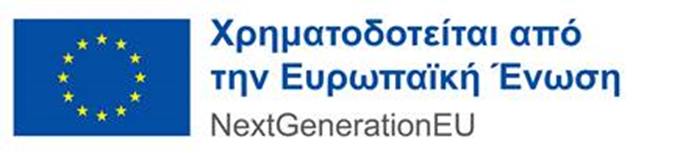 Το εν λόγω λογότυπο διατίθεται σε όλες τις απαιτούμενες για σκοπούς δημοσιότητας μορφές και χρωματισμούς στον  ακόλουθο σύνδεσμο της Ευρωπαϊκής Επιτροπής:https://ec.europa.eu/regional_policy/en/information/logos_downloadcenter/ (προσοχή στην επιλογή του λογότυπου με αναφορά NextGenerationEU), καθώς και στην κυπριακή ιστοσελίδα του Σχεδίου (www.cyprus-tomorrow.gov.cy, ενότητα: Πολυμέσα / Λογότυπα). Στην ιστοσελίδα του Σχεδίου διατίθεται παράλληλα το λογότυπο του ΣΑΑ Κύπρου (Κύπρος_το αύριο), το οποίο επίσης θα πρέπει να προβάλλεται από τους αποδέκτες χρηματοδότησης μέσω του ΣΑΑ (είτε μέσω δημοσίων συμβάσεων ή μέσω  Σχεδίων Χορηγιών).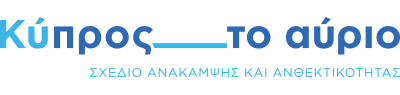 Μαζί με τα λογότυπα της ΕΕ, και του ΣΑΑ Κύπρου, δύναται να προβάλλονται επίσης:Ο θυρεός της Κυπριακής Δημοκρατίας ο οποίος διατίθεται στην ιστοσελίδα του Σχεδίου Ανάκαμψης και ΑνθεκτικότηταςΤο λογότυπο του Υπουργείου/Τμήματος/Φορέα που υλοποιεί τη δράση. Το λογότυπο του αποδέκτη, αν είναι άλλος από τον φορέα υλοποίησης (π.χ. τελικοί αποδέκτες Σχεδίων Χορηγιών).Σημειώνεται ότι, όταν εμφανίζεται σε συνδυασμό με άλλο λογότυπο, το έμβλημα της Ευρωπαϊκής Ένωσης (ως πιο πάνω) θα πρέπει να εμφανίζεται τουλάχιστον τόσο εμφανώς και ορατά όσο τα άλλα λογότυπα. Το έμβλημα πρέπει να παραμένει διακριτό και ξεχωριστό και δεν μπορεί να τροποποιηθεί προσθέτοντας άλλα οπτικά σήματα ή κείμενο. Εκτός από το συγκεκριμένο έμβλημα, καμία άλλη οπτική ταυτότητα ή λογότυπο δεν μπορεί να χρησιμοποιηθεί για να τονίσει την υποστήριξη της ΕΕ.Σε ότι αφορά την ορθή χρήση του εμβλήματος της ΕΕ, σχετικές κατευθυντήριες γραμμές προς τους αποδέκτες χρηματοδότησης της ΕΕ παρέχονται πρόσθετα μέσω εγχειριδίου της Ευρωπαϊκής Επιτροπής το οποίο είναι διαθέσιμο στον ακόλουθο σύνδεσμο: https://ec.europa.eu/info/sites/default/files/eu-emblem-rules_el.pdf.  ΠΑΡΑΡΤΗΜΑ 17: Διαδικασία Απένταξης για τα Έργα που εντάσσονται στο πλαίσιο του Σχεδίου Χορηγιών Η διαδικασία απένταξης ενός Έργου Σχεδίου Χορηγιών ενεργοποιείται, όταν συντελεστούν οι ακόλουθες συνθήκες:  Σε κάθε περίπτωση μη τήρησης των υποχρεώσεων που απορρέουν από τη Συμφωνία Δημόσιας Χρηματοδότησης από τον Δικαιούχο, και κυρίως: στην περίπτωση καθυστέρησης της ολοκλήρωσης του Έργου στην περίπτωση μη υποβολής όλων των απαραίτητων στοιχείων ή/και αναφορών που αφορούν στην αποτύπωση της προόδου υλοποίησης του Έργου. στις περιπτώσεις που κατά την υλοποίηση του Έργου διαπιστώνεται η υποβολή ψευδών δηλώσεων ή στοιχείων και πληροφοριών εκ μέρους του Δικαιούχου, σε περιπτώσεις διαπίστωσης απάτης, σύγκρουσης συμφερόντων ή διπλής χρηματοδότησης στο βαθμό που καθιστά το Έργο μη σύμφωνο με τους όρους της Συμφωνίας Δημόσιας Χρηματοδότησης.Στις ακόλουθες περιπτώσεις σύμφωνα με την ενότητα 3.7.1 στις Κατευθυντήριες γραμμές της Εγκυκλίου  για τις «Διαδικασίες Ένταξης κ Επαλήθευσης Έργων Σχεδίων Χορηγιών», Έκδοση 1.0, 10/2023: όταν οι παράμετροι ενός Έργου τροποποιούνται σε τέτοιο βαθμό ώστε το Έργο να μην εξυπηρετεί πλέον τους στόχους του ΣΧ στα πλαίσια του οποίου είχε αρχικά εγκριθεί, κατόπιν σχετικής αξιολόγησης από τις ΥΚΕ . Όταν ο Δικαιούχος δε συμμορφώνεται με τις συστάσεις των ΥΚΕ για υποβολή τροποποιημένης πρότασης και συνοδευτικών εγγράφων ή υλοποίησης του Έργου με βάση την ισχύουσα Συμφωνία Δημόσιας Χρηματοδότησης, κατόπιν σχετικής Αξιολόγησης από τις ΥΚΕ.Αυτοδίκαια, σε περίπτωση που δεν διατηρηθεί  η επένδυση σε υποδομή ή παραγωγική, για χρονικό διάστημα 10 χρόνων , μετά την ολοκλήρωση (τελική πληρωμή) του Έργου και στο διάστημα αυτό διαπιστωθεί: μετεγκατάσταση της επιχείρησης, πώληση ή μεταβίβαση της επιχείρησης,  πώληση/ μεταβίβαση/ μετακίνηση για οποιονδήποτε λόγο ή εκμίσθωση πάγιων   περιουσιακών στοιχείων που έχουν επιχορηγηθεί,αλλαγή επιχειρηματικής δραστηριότητας, • Σε περιπτώσεις που διαπιστώνονται παρατυπίες κατά την υλοποίηση του Έργου, σε βαθμό που δεν εξυπηρετούνται πλέον οι στόχοι και οι όροι υλοποίησης του ΣΑΑ. Οι διαδικασίες για τη διαχείριση παρατυπιών περιγράφονται σε σχετική ενότητα στην Εγκύκλιο Επαληθεύσεων. Στις ανωτέρω περιπτώσεις οι ΥΚΕ  απεντάσσουν  το ενταγμένο Έργο από το σχετικό Σχέδιο Χορηγιών, ώστε να πραγματοποιηθούν οι απαιτούμενες διορθωτικές παρεμβάσεις όσο το δυνατό πιο σύντομα. Στην περίπτωση απένταξης ενός Έργου, του οποίου η συμβολή έχει υπολογιστεί για την επιτυχή υλοποίηση του μέτρου στο οποίο εντάσσεται κάτω από το ΣΑΑ Κύπρου, τότε θα πρέπει να αναλαμβάνονται οι κατά περίπτωση διορθωτικές ενέργειες. ▪ Ειδικότερα, οι ΥΚΕ  θα πρέπει να λαμβάνουν  υπόψη τους ότι τα αποτελέσματα των επιμέρους Έργων προσμετρώνται στην επίτευξη στόχων και οροσήμων του Σχεδίου Χορηγιών, τα οποία με την σειρά τους συμβάλλουν στην επίτευξη στόχων και οροσήμων μέτρων του ΣΑΑ, με βάση την οποία υποβάλλονται οι Αιτήσεις Πληρωμής προς την Ευρωπαϊκή Επιτροπή και να λαμβάνει έγκαιρα τα κατάλληλα μέτρα. Οι διορθωτικές παρεμβάσεις που εφαρμόζονται όταν ενεργοποιείται η διαδικασία απένταξης, μπορεί να είναι, κατά περίπτωση, οι ακόλουθες: ▪ Σε περίπτωση απένταξης ενός Έργου που δεν εκτελείται από κυβερνητικό ή άλλο τμήμα στο οποίο έχει παραχωρηθεί χρηματοδότηση από τον Κρατικό Προϋπολογισμό για την υλοποίηση του έργου, το σύνολο της χρηματοδότησης που έχει χορηγηθεί αποτελεί αντικείμενο δημοσιονομικής διόρθωσης και ακολουθούνται οι διαδικασίες που προβλέπονται από το εθνικό πλαίσιο δημοσιονομικών διορθώσεων για την ανάκτηση αχρεωστήτως ή παρανόμως καταβληθέντων ποσών. ▪ Σε περιπτώσεις που διαπιστώνεται η διενέργεια απάτης εκ μέρους του Δικαιούχου, οι ΥΚΕ  δύναται να λαμβάνουν  πρόσθετα μέτρα εναντίον της επιχείρησης / οργανισμού, όπως ο αποκλεισμός της από όλα τα Σχέδια Ενισχύσεων ή/και η λήψη νομικών μέτρων εναντίον της. Η έγκαιρη απένταξη Έργων, όπου αυτή κρίνεται αναγκαία, προωθεί την ομαλή υλοποίηση του ΣΑΑ στο οποίο εντάσσεται το Σχέδιο Χορηγιών καθώς: ▪ Περιορίζεται το οικονομικό αντικείμενο της διόρθωσης, στο βαθμό που το έργο θα απενταχθεί πριν να δαπανηθεί μεγάλο μέρος του εγκεκριμένου προϋπολογισμού. ▪ Δίνεται η δυνατότητα κάλυψης των στόχων του Σχεδίου Χορηγιών, διασφαλίζοντας την συμβολή του στην επίτευξη στόχων και ορόσημων του ΣΑΑ, με την ένταξη νέων Έργων, καθώς η έγκαιρη απένταξη ενός Έργου αποδεσμεύει άμεσα τον αντίστοιχο προϋπολογισμό και παρέχεται η δυνατότητα να διατεθούν οι χρηματοδοτικοί αυτοί πόροι για την ένταξη και υλοποίηση άλλων έργων. Σε περίπτωση απένταξης Έργου ΣΧ, εκδίδεται Απόφαση Απένταξης Έργου και ο Δικαιούχος οφείλει να επιστρέψει ολόκληρο το ποσό τυχόν καταβληθείσας χορηγίας, προσαυξημένο με το ισχύον επιτόκιο που καθορίζεται σύμφωνα με τα Άρθρα 9 και 10 του Κανονισμού (ΕΚ) αρ. 794/2004, όπως αυτός εκάστοτε τροποποιείται ή αντικαθίσταται. Α/Α Πίνακας Περιεχομένων Παραρτημάτων1Μελέτη Βιωσιμότητας 	2Μελέτη ανάλυση των όρων «Μετρητά και Τραπεζικά Παρατραβήγματα»3Γνώμη χωρίς Επιφύλαξη 4Υπεύθυνη Δήλωση Μελών του Διοικητικού Συμβουλίου Μη Κυβερνητικής Οργάνωσης 5Υπεύθυνη Δήλωση Μελών των Δημοτικών / Κοινοτικών Συμβουλίων 6Ιδιωτικό Συμφωνητικό Συνεργασίας Συμπράξεων7Α&Β Δήλωση Αναφορικά με τους Πραγματικούς Δικαιούχους Αιτητών σε Πρόσκληση Σχεδίου Χορηγιών (Μέρος Α και Μέρος Β)8Γνώμη χωρίς επιφύλαξη για προϋπολογισμό Έργου9 A&B Υπεύθυνη Δήλωση Μη Διπλής Χρηματοδότησής (ίδιων δαπανών από διαφορετικά Σχέδια/ Χρηματοδοτικά Προγράμματα /Μέσα) – Μέρος ΑΥπεύθυνη Δήλωση Ενιαίας Επιχείρησης – Μέρος Β10Εξουσιοδότηση για πληρωμές από το FIMAS11Κριτήρια Αξιολόγησης Αιτήσεων12Ενδεικτικές Γεωγραφικές Ανάγκες Τοποθέτησης των νέων Έργων13 Συμφωνία Δημόσιας Χρηματοδότησης14Τήρηση Αρχής « Μη Πρόσκλησης Σημαντικής Βλάβης»15Νόμοι και Κανονισμοί για την Ισότητα Ευκαιριών Μεταξύ Ανδρών και Γυναικών και μη Διάκριση 16Υποχρεώσεις Προβολής και Δημοσιότητας 17 Διαδικασία Απένταξης για τα Έργα που εντάσσονται στο πλαίσιο του Σχεδίου Χορηγιών   Α1.  Ανάλυση εσόδων (εκτός χορηγίας)}}} }                 ανά έτος Α2.  Ανάλυση τροφείων/δικαιωμάτων}}} }                 ανά έτος Α3.  Ανάλυση εξόδων (λειτουργίας, εξοπλισμός/ έπιπλα, έξοδα ανέγερσης / επέκτασης / αγοράς κτιρίων)}}} }                 ανά έτος Α4.  Ανάλυση μισθών                            }}} }                 ανά έτος €Μετρητά στην τράπεζα και στο ταμείοXΒραχυπρόθεσμες τραπεζικές καταθέσειςXΤραπεζικά παρατραβήγματα (X)________Μετρητά και Τραπεζικά Παρατραβήγματα X=========Συμφωνικό Συνεργασίας Συμπράξεων για το «Σχέδιο Κρατικών Χορηγιών των ΥΚΕ για τη δημιουργία νέων ή την επέκταση υφιστάμενων δομών κοινωνικής  φροντίδαςστα πλαίσια του ΣΑΑ 2021 – 2026» – Έτος 202…Προς: <επωνυμία Φορέα Υλοποίησης>Θέμα:	<τίτλος Σχεδίου Χορηγιών>Αρ. Πρόσκλησης ΣΧ:Όνομα Οικονομικού Φορέα:Αριθμός Εγγραφής Οικ. Φορέα στο Αρμόδιο Εθνικό Μητρώο:ΟΝΟΜΑ ΜΗΤΡΩΟΥ:ΧΩΡΑ: URL LINK:Όνομα:Επώνυμο:Ημερομηνία γέννησης:Αρ. ΦΠΑ ή Αρ. φορολογικού μητρώου ή Αρ. Ταυτότητας, ή Αρ. Διαβατηρίου:Χώρα Έκδοσης:Εθνικότητα4:Χώρα Διαμονής4:Όνομα:Επώνυμο:Ημερομηνία γέννησης:Αρ. ΦΠΑ ή Αρ. φορολογικού μητρώου ή Αρ. Ταυτότητας, ή Αρ. Διαβατηρίου:Χώρα Έκδοσης4:Εθνικότητα4:Χώρα Διαμονής4:Όνομα:Επώνυμο:Ημερομηνία γέννησης:Αρ. ΦΠΑ ή Αρ. φορολογικού μητρώου ή Αρ. Ταυτότητας, ή Αρ. Διαβατηρίου:Χώρα Έκδοσης4:Εθνικότητα4 :Χώρα Διαμονής4 :Υπογραφή Αιτητή / Μέλους Κοινοπραξίας ή Εκπροσώπου του..........................................................................Όνομα υπογράφοντος..........................................................................Αρ. Δελτίου Ταυτότητας/Διαβατηρίου υπογράφοντος..........................................................................Ιδιότητα υπογράφοντος..........................................................................Α/ΑΈτος χορήγησης της ενίσχυσηςΎψος επιχορήγησηςή ισοδύναμο επιχορήγησηςπρόγραμμαΑρμόδια Αρχή1.20232.20233.20231.20222.20223.20221.20212.20213.20211.20202.20203.2020Α/ΑΈτος χορήγησης της ενίσχυσηςΕίδος επιχορήγησηςκαι ισοδύναμο ποσό επιχορήγησηςπρόγραμμαΑρμόδια Αρχή1.20232.20233.20231.20222.20223.20221.20212.20213.20211.20202.20203.2020ΣΤΟΙΧΕΙΑ ΔΙΚΑΙΟΥΧΟΥ ΕΝΙΣΧΥΣΗΣΣΤΟΙΧΕΙΑ ΔΙΚΑΙΟΥΧΟΥ ΕΝΙΣΧΥΣΗΣΣΤΟΙΧΕΙΑ ΔΙΚΑΙΟΥΧΟΥ ΕΝΙΣΧΥΣΗΣΣΤΟΙΧΕΙΑ ΔΙΚΑΙΟΥΧΟΥ ΕΝΙΣΧΥΣΗΣΣΤΟΙΧΕΙΑ ΔΙΚΑΙΟΥΧΟΥ ΕΝΙΣΧΥΣΗΣΣΤΟΙΧΕΙΑ ΔΙΚΑΙΟΥΧΟΥ ΕΝΙΣΧΥΣΗΣΣΤΟΙΧΕΙΑ ΔΙΚΑΙΟΥΧΟΥ ΕΝΙΣΧΥΣΗΣΣΤΟΙΧΕΙΑ ΔΙΚΑΙΟΥΧΟΥ ΕΝΙΣΧΥΣΗΣ(Α) Δικαιούχος: Φυσικό Πρόσωπο(Α) Δικαιούχος: Φυσικό Πρόσωπο(Α) Δικαιούχος: Φυσικό Πρόσωπο(Α) Δικαιούχος: Φυσικό Πρόσωπο(Α) Δικαιούχος: Φυσικό Πρόσωπο(Α) Δικαιούχος: Φυσικό Πρόσωπο(Α) Δικαιούχος: Φυσικό Πρόσωπο(Α) Δικαιούχος: Φυσικό ΠρόσωποΟνοματεπώνυμο Φυσικού Προσώπου:Ονοματεπώνυμο Φυσικού Προσώπου:Αρ. Δελτίου Ταυτότητας:Αρ. Δελτίου Ταυτότητας:Alien Registration Certificate Νumber (ARC):Alien Registration Certificate Νumber (ARC):Διεύθυνση:Διεύθυνση:Αρ. Τηλεφώνων Επικοινωνίας:Αρ. Τηλεφώνων Επικοινωνίας:Αρ. Τηλεομοιότυπου (Fax):Αρ. Τηλεομοιότυπου (Fax):Δ/νση Ηλεκτρ. Ταχυδρομείου (Εmail):Δ/νση Ηλεκτρ. Ταχυδρομείου (Εmail):(Β) Δικαιούχος: Νομικό Πρόσωπο(Β) Δικαιούχος: Νομικό Πρόσωπο(Β) Δικαιούχος: Νομικό Πρόσωπο(Β) Δικαιούχος: Νομικό Πρόσωπο(Β) Δικαιούχος: Νομικό Πρόσωπο(Β) Δικαιούχος: Νομικό Πρόσωπο(Β) Δικαιούχος: Νομικό Πρόσωπο(Β) Δικαιούχος: Νομικό Πρόσωπο(Β) Δικαιούχος: Νομικό ΠρόσωποΕπωνυμία Νομικού Προσώπου:Τύπος Εταιρείας:ΑΕ  /  ΒΝ  /  ΕΕ  /  ΗΕ  /  Σ ΑΕ  /  ΒΝ  /  ΕΕ  /  ΗΕ  /  Σ ΑΕ  /  ΒΝ  /  ΕΕ  /  ΗΕ  /  Σ ΑΕ  /  ΒΝ  /  ΕΕ  /  ΗΕ  /  Σ ΑΕ  /  ΒΝ  /  ΕΕ  /  ΗΕ  /  Σ ΑΕ  /  ΒΝ  /  ΕΕ  /  ΗΕ  /  Σ ΑΕ  /  ΒΝ  /  ΕΕ  /  ΗΕ  /  Σ ΑΕ  /  ΒΝ  /  ΕΕ  /  ΗΕ  /  Σ Αρ. Εγγραφής Μητρώου Εφόρου Εταιρειών:Διεύθυνση:Αρ. Τηλεφώνων Επικοινωνίας:Αρ. Τηλεομοιότυπου (Fax):Δ/νση Ηλεκτρ. Ταχυδρομείου (Εmail):(Γ) Δικαιούχος: Άλλος Δικαιούχος(Γ) Δικαιούχος: Άλλος Δικαιούχος(Γ) Δικαιούχος: Άλλος Δικαιούχος(Γ) Δικαιούχος: Άλλος Δικαιούχος(Γ) Δικαιούχος: Άλλος Δικαιούχος(Γ) Δικαιούχος: Άλλος Δικαιούχος(Γ) Δικαιούχος: Άλλος Δικαιούχος(Γ) Δικαιούχος: Άλλος Δικαιούχος(Γ) Δικαιούχος: Άλλος ΔικαιούχοςΕπωνυμία Άλλου Δικαιούχου:Αρ. Εγγράφου Άλλου Δικαιούχου:Διεύθυνση:Αρ. Τηλεφώνων Επικοινωνίας:Αρ. Τηλεομοιότυπου (Fax):Δ/νση Ηλεκτρ. Ταχυδρομείου (Εmail):NAI       OXIΟ πιο πάνω Δικαιούχος (Φυσικό Πρόσωπο ή Νομικό Πρόσωπο ή Άλλος Δικαιούχος) συνιστά Τμήμα Ενιαίας Επιχείρησης?Ο πιο πάνω Δικαιούχος (Φυσικό Πρόσωπο ή Νομικό Πρόσωπο ή Άλλος Δικαιούχος) συνιστά Τμήμα Ενιαίας Επιχείρησης?Ο πιο πάνω Δικαιούχος (Φυσικό Πρόσωπο ή Νομικό Πρόσωπο ή Άλλος Δικαιούχος) συνιστά Τμήμα Ενιαίας Επιχείρησης?Α/ΑΑρ. Δελτίου Ταυτότητας ή ARC ήΑρ. Εγγραφής Μητρώου Εφόρου Εταιρειών ήΑρ. Εγγράφου Άλλου Δικαιούχου Ονοματεπώνυμο Φυσικού Προσώπου ήΕπωνυμία Νομικού Προσώπου ή Επωνυμία Άλλου Δικαιούχου123456789101112131415ΣΤΟΙΧΕΙΑ ΔΙΚΑΙΟΥΧΟΥ ή ΕΚΠΡΟΣΩΠΟΥ ΕΝΙΣΧΥΣΗΣΣΤΟΙΧΕΙΑ ΔΙΚΑΙΟΥΧΟΥ ή ΕΚΠΡΟΣΩΠΟΥ ΕΝΙΣΧΥΣΗΣΣΤΟΙΧΕΙΑ ΔΙΚΑΙΟΥΧΟΥ ή ΕΚΠΡΟΣΩΠΟΥ ΕΝΙΣΧΥΣΗΣΣΤΟΙΧΕΙΑ ΔΙΚΑΙΟΥΧΟΥ ή ΕΚΠΡΟΣΩΠΟΥ ΕΝΙΣΧΥΣΗΣΣΤΟΙΧΕΙΑ ΔΙΚΑΙΟΥΧΟΥ ή ΕΚΠΡΟΣΩΠΟΥ ΕΝΙΣΧΥΣΗΣΣΤΟΙΧΕΙΑ ΔΙΚΑΙΟΥΧΟΥ ή ΕΚΠΡΟΣΩΠΟΥ ΕΝΙΣΧΥΣΗΣΣΤΟΙΧΕΙΑ ΔΙΚΑΙΟΥΧΟΥ ή ΕΚΠΡΟΣΩΠΟΥ ΕΝΙΣΧΥΣΗΣΣΤΟΙΧΕΙΑ ΔΙΚΑΙΟΥΧΟΥ ή ΕΚΠΡΟΣΩΠΟΥ ΕΝΙΣΧΥΣΗΣΣΤΟΙΧΕΙΑ ΔΙΚΑΙΟΥΧΟΥ ή ΕΚΠΡΟΣΩΠΟΥ ΕΝΙΣΧΥΣΗΣΣΤΟΙΧΕΙΑ ΔΙΚΑΙΟΥΧΟΥ ή ΕΚΠΡΟΣΩΠΟΥ ΕΝΙΣΧΥΣΗΣΔικαιούχοςΕκπρόσωποςΕκπρόσωποςΟνοματεπώνυμο: Ονοματεπώνυμο: Ονοματεπώνυμο: Ονοματεπώνυμο: Ονοματεπώνυμο: Αρ. Δελτίου Ταυτότητας ή ARC:Αρ. Δελτίου Ταυτότητας ή ARC:Αρ. Δελτίου Ταυτότητας ή ARC:Αρ. Δελτίου Ταυτότητας ή ARC:Αρ. Δελτίου Ταυτότητας ή ARC:Διεύθυνση:Διεύθυνση:Διεύθυνση:Διεύθυνση:Διεύθυνση:Αρ. Τηλεφώνων Επικοινωνίας:Αρ. Τηλεφώνων Επικοινωνίας:Αρ. Τηλεφώνων Επικοινωνίας:Αρ. Τηλεφώνων Επικοινωνίας:Αρ. Τηλεφώνων Επικοινωνίας:Αρ. Τηλεομοιοτύπου (Fax):Αρ. Τηλεομοιοτύπου (Fax):Αρ. Τηλεομοιοτύπου (Fax):Αρ. Τηλεομοιοτύπου (Fax):Αρ. Τηλεομοιοτύπου (Fax):Δ/νση Ηλεκτρ. Ταχυδρομείου (Εmail):Δ/νση Ηλεκτρ. Ταχυδρομείου (Εmail):Δ/νση Ηλεκτρ. Ταχυδρομείου (Εmail):Δ/νση Ηλεκτρ. Ταχυδρομείου (Εmail):Δ/νση Ηλεκτρ. Ταχυδρομείου (Εmail):Ιδιότητα/Θέση ατόμου με Δικαιούχο:Ιδιότητα/Θέση ατόμου με Δικαιούχο:Ιδιότητα/Θέση ατόμου με Δικαιούχο:Ιδιότητα/Θέση ατόμου με Δικαιούχο:Ιδιότητα/Θέση ατόμου με Δικαιούχο:……………………………………..………………………..………..…………………………………………..………………………..………..…………………………………………..………………………..………..…………………………………………..………………………..………..…………………………………………..………………………..………..…………………………………………..………………………..………..…………………………………………..………………………..……………………………………..………………………..……………………………………..………………………..(Ονοματεπώνυμο Δικαιούχου ή Εκπροσώπου Ενίσχυσης)(Ονοματεπώνυμο Δικαιούχου ή Εκπροσώπου Ενίσχυσης)(Ονοματεπώνυμο Δικαιούχου ή Εκπροσώπου Ενίσχυσης)(Ονοματεπώνυμο Δικαιούχου ή Εκπροσώπου Ενίσχυσης)(Ονοματεπώνυμο Δικαιούχου ή Εκπροσώπου Ενίσχυσης)(Ονοματεπώνυμο Δικαιούχου ή Εκπροσώπου Ενίσχυσης) (Υπογραφή)  (Υπογραφή)  (Υπογραφή) Ημερομηνία: ….../......./……….Ημερομηνία: ….../......./……….Ημερομηνία: ….../......./……….Ημερομηνία: ….../......./……….Ημερομηνία: ….../......./……….Ημερομηνία: ….../......./……….(Σφραγίδα Νομικού Προσώπου όπου ισχύει)                    (Σφραγίδα Νομικού Προσώπου όπου ισχύει)                    (Σφραγίδα Νομικού Προσώπου όπου ισχύει)                    ΟΝΟΜΑΤΕΠΩΝΥΜΟ/ΟΝΟΜΑ ΕΤΑΙΡΕΙΑΣΑΡΙΘΜΟΣ ΤΗΛΕΦΩΝΟΥΑΡΙΘΜΟΣ ΤΑΥΤΟΤΗΤΑΣ (Για Φυσικά Πρόσωπα) ΑΡΙΘΜΟΣ ΕΓΓΡΑΦΗΣ (για Εταιρείες)ΤΑΧΥΔΡΟΜΙΚΗ ΔΙΕΥΘΥΝΣΗ(Οδός και αριθμός ή Ταχυδρομική Θυρίδα)ΤΑΧΥΔΡΟΜΙΚΟΣ ΚΩΔΙΚΑΣ ΠΟΛΗ/ ΧΩΡΙΟΟΝΟΜΑ ΤΡΑΠΕΖΑΣ / ΣΥΝΕΡΓΑΤΙΚΟΥ ΙΔΡΥΜΑΤΟΣCYΤυπικές προϋποθέσεις συμμετοχής Τυπικές προϋποθέσεις συμμετοχής Α. Επιλεξιμότητα προτάσεων:Α. Επιλεξιμότητα προτάσεων:1.Η πρόταση έχει υποβληθεί εντός της τεθείσας από την πρόσκληση χρονικής προθεσμίας.2.Η πρόταση έχει υποβληθεί με 2 αντίτυπα μαζί με όλα τα συνοδευτικά έγγραφα συμπληρωμένα και υπογεγραμμένα όπως καθορίζεται στο άρθρο 12 του Σχεδίου Χορηγιών. 3.Ο αιτητής εμπίπτει στους δυνητικούς δικαιούχους όπως καθορίζονται από την πρόσκληση και το άρθρο 4 του Σχεδίου Χορηγιών.4.Το ζητούμενο ποσό χορηγίας αφορά κατασκευαστικές ή / και δαπάνες εξοπλισμού και όχι λειτουργικές δαπάνες όπως ορίζονται στο άρθρο 25 του Σχεδίου Χορηγιών.Β. Συμβατότητα προτάσεων:Β. Συμβατότητα προτάσεων:1.Συμβατότητα του προτεινόμενου έργου με το αντικείμενο, τους στόχους και τις κατηγορίες προγραμμάτων σύμφωνα με το άρθρο 1 και 5 του Σχεδίου. 2.Συμβατότητα της χρονικής περιόδου υλοποίησης του έργου με τους όρους που καθορίζονται στο άρθρο 5  του Σχεδίου και στην Πρόσκληση Υποβολής Προτάσεων.Γ. Κανονικότητα προτάσεων:Γ. Κανονικότητα προτάσεων:1.Τήρηση / δέσμευση τήρησης από τον αιτητή της εθνικής νομοθεσίας και των κοινοτικών Κανόνων2. Τήρηση/ δέσμευση τήρησης από τον αιτητή των όρων και προϋποθέσεων του Σχεδίου4.Τήρηση αρχής “Μη πρόκλησης Σημαντικής Βλάβης”, όπως και τις εθνικές και κοινοτικές πολιτικές για το περιβάλλον σύμφωνα με το Παράρτημα 14 του Σχεδίου.5.Τήρηση/ Δέσμευση τήρησης των Νόμων και Κανονισμών για την Ισότητα Ευκαιριών μεταξύ Ανδρών και Γυναικών και μη Διάκριση σύμφωνα με το Παράρτημα 15 του Σχεδίου. 6.Τήρηση / δέσμευση τήρησης υποχρεώσεων Προβολής και Δημοσιότητας όπως καθορίζεται στο Παράρτημα 16 του Σχεδίου Χορηγιών.Δ. Ποιότητα και πληρότητα προτάσεων:Δ. Ποιότητα και πληρότητα προτάσεων:1.Πλήρης και τεκμηριωμένη περιγραφή του προτεινομένου έργου σύμφωνα με την πρόσκληση (πλήρως συμπληρωμένη αίτηση).2.Σαφής καταγραφή του σκοπού του έργου, της κατάδειξης ανάγκης, των δραστηριοτήτων και του χρονοδιαγράμματος υλοποίησης. 3.Σαφής καταγραφή κοστολόγησης του έργου ανά φάση. 4.Πλήρης ανάλυση προϋπολογισμού του έργου όπως καθορίζεται στην αίτηση. 5.Σαφής και τεκμηριωμένη περιγραφή του τρόπου διοίκησης και επόπτευσης έργου.6.Σαφής περιγραφή τρόπου λειτουργίας του προγράμματος (π.χ. ωράριο, μέρες λειτουργίας, κ.α)7.Ύπαρξη απαιτούμενων δικαιολογητικών όπως αυτά περιγράφονται στο σχετικό Έντυπο Αίτησης ή/και Κατάλογο Δικαιολογητικών.Κριτήρια ΑξιολόγησηςΚριτήρια ΑξιολόγησηςΚριτήρια ΑξιολόγησηςΤεχνικά κριτήρια (60 μονάδες / απαιτούμενη ελάχιστη βαθμολογία 35 μονάδες)Τεχνικά κριτήρια (60 μονάδες / απαιτούμενη ελάχιστη βαθμολογία 35 μονάδες)Τεχνικά κριτήρια (60 μονάδες / απαιτούμενη ελάχιστη βαθμολογία 35 μονάδες)Κριτήριο1. Τόπος εγκατάστασης του έργου  Έργα που είναι σε δήμους / κοινότητες που έχουν υψηλή ανάγκη, βάσει χαρτογράφησης και μελέτης κατάδειξης ανάγκης, θα εξασφαλίζουν μέχρι και 20 μονάδες.Σημ.: Η χαρτογράφηση θα αναθεωρείται και θα επικαιροποιείται αναλόγως και το σχετικό Παράρτημα, το οποίο θα δημοσιοποιείται στην ιστοσελίδα των Υπηρεσιών Κοινωνικής Ευημερίας (www.mlsi.gov.cy/sws) Έργα που είναι σε δήμους / κοινότητες που έχουν υψηλή ανάγκη, βάσει χαρτογράφησης και μελέτης κατάδειξης ανάγκης, θα εξασφαλίζουν μέχρι και 20 μονάδες.Σημ.: Η χαρτογράφηση θα αναθεωρείται και θα επικαιροποιείται αναλόγως και το σχετικό Παράρτημα, το οποίο θα δημοσιοποιείται στην ιστοσελίδα των Υπηρεσιών Κοινωνικής Ευημερίας (www.mlsi.gov.cy/sws) 1Α. Υψηλή ανάγκη

Σύμφωνα με το άρθρο 18(γ) του  Σχεδίου Χορηγιών, προτεινόμενα έργα σε ορεινές, ακριτικές, υποβαθμισμένες αστικές περιοχές θα κρίνονται ως πιο κατάλληλα εφόσον επιβεβαιώνεται και από τη χαρτογράφηση ή και τυχόν παράλληλη σχετική πολιτική. 1Β. Μέτρια ανάγκη 1Γ. Λιγότερη ανάγκη2. Σκοπιμότητα και συνοχή της πρότασης   2Α. Σαφής περιγραφή του έργου και ευθυγράμμιση του σκοπού της πρότασης με τους στόχους του σχεδίου2Β. Σαφής περιγραφή του χρονοδιαγράμματος, της φάσης και του τρόπου υλοποίησης του έργου3. Ωριμότητα της πρότασης 3Α. Έργο ώριμο για υλοποίηση μέχρι 31/12/2025  (σε στοιχεία επιβεβαίωσης από το Σημείο 2)3Β Έργο ώριμο για υλοποίηση μέχρι 30/04/2026 (σε στοιχεία επιβεβαίωσης από το Σημείο 2)4. Σύμπραξη4Α. Σύμπραξη με καλή προοπτική για επίτευξη συνεργειών4Β. Σύμπραξη με περιορισμένες προοπτικές για επίτευξη συνεργειών5. Στοιχεία με προστιθέμενη αξία στις προτεινόμενες παρεχόμενες υπηρεσίες (π.χ. τεχνολογίες, δραστηριότητες, υποδομές)5Α. Ύπαρξη  στοιχείων με προστιθέμενη αξία στις προτεινόμενες παρεχόμενες υπηρεσίες (π.χ. τεχνολογίες, δραστηριότητες, υποδομές, κτλ.) 5Β. Δεν υπάρχουν στοιχεία με προστιθέμενη αξία στις προτεινόμενες παρεχόμενες υπηρεσίες6. Χωρητικότητα Προγράμματος που θα στεγασθεί στο υποστατικό που θα ανεγερθεί/αγορασθεί/ανακαινισθεί7. Δημιουργία νέων θέσεων εργασίας 8. Πληθυσμιακή ομάδα που εξυπηρετείται 8.Α. Παιδιά ηλικίας 0+8.Β. Παιδιά ηλικίας 2+9. Ωράριο και περίοδος λειτουργίας 9.Α. Διευρυμένο ωράριο λειτουργίας συνδυασμένο με τις ώρες που απαιτείται η φύλαξη παιδιών. 					                                       9.Β. Διευρυμένη περίοδος λειτουργίας (σχολικές αργίες / σαββατοκύριακα / καλοκαιρινούς μήνες)                                                              Οικονομικά κριτήρια (40 μονάδες / απαιτούμενη ελάχιστη βαθμολογία 25 μονάδες)Οικονομικά κριτήρια (40 μονάδες / απαιτούμενη ελάχιστη βαθμολογία 25 μονάδες)10. Βιωσιμότητα προγράμματος40Θα αξιολογούνται τα τεκμηριωμένα αποτελέσματα της μελέτης βιωσιμότητας του προγράμματος (ως και το σχετικό Παράρτημα του Σχεδίου) που θα υποβάλλεται μαζί με την Αίτηση.Θα αξιολογούνται τα τεκμηριωμένα αποτελέσματα της μελέτης βιωσιμότητας του προγράμματος (ως και το σχετικό Παράρτημα του Σχεδίου) που θα υποβάλλεται μαζί με την Αίτηση.Δημιουργία νέων ή αναβάθμιση/
επέκταση υφιστάμενων Πολυδύναμων Κέντρων για τα Παιδιά (ηλικίας 0-4 χρ. & 6-13χρ.) και Κέντρων Φροντίδας Παιδιών (ηλικίας 0-4χρ.).Ποσοτικοί στόχοι ΣΑΑ: Τουλάχιστον τριάντα (30) ΜΚΟ/ΑΤΑ να λάβουν το σύνολο της χρηματοδότησης και να ολοκληρώσουν το Έργο.  Πολυδύναμα Κέντρα για τα Παιδιά (ηλικίας 0-4 χρ. & 6-13χρ.)Επαρχία ΛευκωσίαςΔήμος ΛευκωσίαςΔήμος ΛατσιώνΔήμος ΙδαλίουΔήμος Λακατάμειας Δήμος ΣτροβόλουΔήμος Αγ.ΔομετίουΔήμος ΈγκωμηςΔήμος ΑγλαντζιάςΕπαρχία Λεμεσού Δήμος Αγ. ΑθανασίουΔήμος ΓερμασόγειαςΔήμος Μέσα ΓειτονίαςΔήμος Κ.ΠολεμιδιώνΕπαρχία Λάρνακας Δήμος ΛάρνακαςΔήμος ΛειβαδιώνΔήμος ΑθηαίνουΔήμος Πάνω ΛευκάρωνΕπαρχία ΠάφουΔήμος ΠάφουΔήμος Πόλεως ΧρυσοχούςΕπαρχία ΑμμοχώστουΔήμος ΠαραλιμνίουΔήμος ΔερύνειαςΔήμος Αγίας ΝάπαςΠερισσότερη ανάγκη για τις πάνω Δομές σε επίπεδο κοινοτήτων φαίνεται να υπάρχει στις πιο κάτω περιοχές:Σύμπλεγμα κοινοτήτων βορειοανατολικά της Πάφου.Ορεινές κοινότητες της επαρχίας Λεμεσού Ημιορεινές κοινότητες επαρχίας ΛάρνακαςΗμιορεινές περιοχές Λευκωσίας Περιοχές έξω από τις αστικές περιοχές.  Κέντρα Φροντίδας Παιδιών (ηλικίας 0 – 4χρ.) Επαρχία ΛευκωσίαςΔήμος ΛακατάμειαςΔήμος ΛατσιώνΔήμος ΤσερίουΔήμος Αγ. ΔομετίουΔήμος ΑγλαντζίαςΔήμος ΙδαλίουΔήμος ΛευκωσίαςΔήμος ΣτροβόλουΔήμος ΈγκωμηςΕπαρχία Λεμεσού Δήμος ΛεμεσούΔήμος ΓερμασόγειαςΔήμος Αγ. ΑθανασίουΔήμος ΎψωναΔήμος Κ. ΠολεμιδιώνΔήμος Μέσα ΓειτονίαςΕπαρχία Λάρνακας Δήμος ΑραδίπουΔήμος ΛειβαδιώνΔήμος Πάνω ΛευκάρωνΔήμος ΑθηαίνουΔήμος ΛάρνακαςΕπαρχία ΠάφουΔήμος ΓεροσκήπουΔήμος ΠέγειαςΕπαρχία ΑμμοχώστουΔήμος ΣωτήραςΔήμος ΠαραλιμνίουΔήμος Αγ. ΝάπαςΔήμος  ΔερύνειαςΠερισσότερη ανάγκη για τις εν λόγω Δομές σε επίπεδο κοινοτήτων φαίνεται να υπάρχει στις πιο κάτω περιοχές:Κοινότητες επαρχίας ΑμμοχώστουΚοινοτήτων Βορειοδυτικά της ΠάφουΚοινότητες έξω από την αστική περιοχή της επαρχίας Λευκωσίας.Ορεινές κοινότητες επαρχία Λευκωσίας Ορεινές και ημιορεινές περιοχές ΛεμεσούΤέλος σημειώνεται ότι σε Παγκύπρια βάση παρατηρείται ότι υπάρχει αυξημένη ζήτηση για φοίτηση παιδιών ηλικίας 0-4 ετών. Η προσφορά στις υφιστάμενες υπηρεσίες είναι μειωμένη. Επιπλέον παρατηρείται  μη διαθεσιμότητα δομών για τις ηλικίες 0-2 ετών. Τίτλος Σχεδίου Χορηγιών:(προ-συμπληρωμένο από ΦΥ)(προ-συμπληρωμένο από ΦΥ)(προ-συμπληρωμένο από ΦΥ)(προ-συμπληρωμένο από ΦΥ)Σκοπός (σύντομη περιγραφή, σε συνάφεια με ΣΑΑ)(προ-συμπληρωμένο από ΦΥ)(προ-συμπληρωμένο από ΦΥ)(προ-συμπληρωμένο από ΦΥ)(προ-συμπληρωμένο από ΦΥ)Άξονας Πολιτικής / Συνιστώσα στο ΣΑΑ Κύπρου:(προ-συμπληρωμένο από ΦΥ)(προ-συμπληρωμένο από ΦΥ)(προ-συμπληρωμένο από ΦΥ)(προ-συμπληρωμένο από ΦΥ)Μέτρο / Παρέμβαση στο ΣΑΑ Κύπρου (κωδικός & τίτλος)(προ-συμπληρωμένο από ΦΥ)(προ-συμπληρωμένο από ΦΥ)(προ-συμπληρωμένο από ΦΥ)(προ-συμπληρωμένο από ΦΥ)Κωδικός Έργου (όπου εφαρμόζεται, βάσει οδηγιών / συστήματος Φορέα Υλοποίησης):Τίτλος & Σύντομη Περιγραφή Έργου ΣΧ (φυσικό αντικείμενο):Δικαιούχος (επωνυμία νομικού ή φυσικού προσώπου, κατά περίπτωση):Ημερομηνία Έναρξης Επιλεξιμότητας (όπου εφαρμόζεται, σύμφωνα με Οδηγό Εφαρμογής Σχεδίου):Ημερομηνία υποβολής Αίτησης- σύμφωνα με τον Οδηγό Ημερομηνία υποβολής Αίτησης- σύμφωνα με τον Οδηγό Ημερομηνία υποβολής Αίτησης- σύμφωνα με τον Οδηγό Ημερομηνία υποβολής Αίτησης- σύμφωνα με τον Οδηγό Ημερομηνία Λήξης Επιλεξιμότητας (όπου εφαρμόζεται, σύμφωνα με Οδηγό Εφαρμογής Σχεδίου): Προβλεπόμενη Διάρκεια του Έργου (από την ημ/νία υπογραφής ΣΔΧ): (μήνες)(μήνες)(μήνες)(μήνες)Επιλέξιμος Προϋπολογισμός Έργου:Ανέρχεται σε ……….€ Ανέρχεται σε ……….€ Ανέρχεται σε ……….€ Ανέρχεται σε ……….€ Δημόσια Δαπάνη (Χορηγία):Ανέρχεται σε ……….€Ανέρχεται σε ……….€Ανέρχεται σε ……….€Ανέρχεται σε ……….€Ιδιωτική Συμμετοχή στον Επιλέξιμο Προϋπολογισμό:Ανέρχεται σε (………€)Ανέρχεται σε (………€)Ανέρχεται σε (………€)Ανέρχεται σε (………€)Πρόσθετα στοιχεία δικαιούχου – νομικού προσώπου (όπου εφαρμόζεται / απαιτείται)Μοναδικός αριθμός:Μέγεθος:
Τομέας Οικονομικής Δραστηριότητας:Επαρχία (έδρας επιχείρησης):Μοναδικός αριθμός:Μέγεθος:
Τομέας Οικονομικής Δραστηριότητας:Επαρχία (έδρας επιχείρησης):Μοναδικός αριθμός:Μέγεθος:
Τομέας Οικονομικής Δραστηριότητας:Επαρχία (έδρας επιχείρησης):Μοναδικός αριθμός:Μέγεθος:
Τομέας Οικονομικής Δραστηριότητας:Επαρχία (έδρας επιχείρησης):Συμβολή στην επίτευξη των οροσήμων/στόχων του ΣΑΑ, περιλαμβανομένων προϋποθέσεων για «πράσινη» σήμανση (όπου εφαρμόζεται/ απαιτείται):Ονομασία Δείκτη ΠαρακολούθησηςΑριθμός (εξυπηρετούμενων- ποσότητα) Στόχος(ομάδα που εξυπηρετείται - σύνολο) Στόχος(ομάδα που εξυπηρετείται - σύνολο) Α. ΧΡΟΝΙΚΟΣ ΠΡΟΓΡΑΜΜΑΤΙΣΜΟΣ ΔΑΠΑΝΩΝ ΕΡΓΟΥ – ΔΙΚΑΙΟΥΧΟΥ Α. ΧΡΟΝΙΚΟΣ ΠΡΟΓΡΑΜΜΑΤΙΣΜΟΣ ΔΑΠΑΝΩΝ ΕΡΓΟΥ – ΔΙΚΑΙΟΥΧΟΥ ΕΤΟΣ / ΕΞΑΜΗΝΟΣΥΝΟΛΙΚΟΣ ΕΠΙΛΕΞΙΜΟΣ ΠΡΟΫΠΟΛΟΓΙΣΜΟΣ(€)20……   (Α΄ εξάμηνο)20……   (Β΄ εξάμηνο)20……   (Α΄ εξάμηνο)20……   (Β΄ εξάμηνο)…ΣΥΝΟΛΙΚΟΣ ΕΠΙΛΕΞΙΜΟΣ ΠΡΟΫΠΟΛΟΓΙΣΜΟΣΒ (i). ΚΑΤΑΝΟΜΗ ΣΥΝΟΛΙΚΟΥ ΕΠΙΛΕΞΙΜΟΥ ΠΡΟΫΠΟΛΟΓΙΣΜΟΥ ΕΡΓΟΥΑΝΑ ΚΑΤΗΓΟΡΙΑ ΔΑΠΑΝΗΣΒ (i). ΚΑΤΑΝΟΜΗ ΣΥΝΟΛΙΚΟΥ ΕΠΙΛΕΞΙΜΟΥ ΠΡΟΫΠΟΛΟΓΙΣΜΟΥ ΕΡΓΟΥΑΝΑ ΚΑΤΗΓΟΡΙΑ ΔΑΠΑΝΗΣΒ (i). ΚΑΤΑΝΟΜΗ ΣΥΝΟΛΙΚΟΥ ΕΠΙΛΕΞΙΜΟΥ ΠΡΟΫΠΟΛΟΓΙΣΜΟΥ ΕΡΓΟΥΑΝΑ ΚΑΤΗΓΟΡΙΑ ΔΑΠΑΝΗΣΒ (i). ΚΑΤΑΝΟΜΗ ΣΥΝΟΛΙΚΟΥ ΕΠΙΛΕΞΙΜΟΥ ΠΡΟΫΠΟΛΟΓΙΣΜΟΥ ΕΡΓΟΥΑΝΑ ΚΑΤΗΓΟΡΙΑ ΔΑΠΑΝΗΣΒ (i). ΚΑΤΑΝΟΜΗ ΣΥΝΟΛΙΚΟΥ ΕΠΙΛΕΞΙΜΟΥ ΠΡΟΫΠΟΛΟΓΙΣΜΟΥ ΕΡΓΟΥΑΝΑ ΚΑΤΗΓΟΡΙΑ ΔΑΠΑΝΗΣΒ (i). ΚΑΤΑΝΟΜΗ ΣΥΝΟΛΙΚΟΥ ΕΠΙΛΕΞΙΜΟΥ ΠΡΟΫΠΟΛΟΓΙΣΜΟΥ ΕΡΓΟΥΑΝΑ ΚΑΤΗΓΟΡΙΑ ΔΑΠΑΝΗΣΚΑΤΗΓΟΡΙΑ ΔΑΠΑΝΩΝΥΠΟ ΚΑΤΗΓΟΡΙΑ ΔΑΠΑΝΩΝΣΥΝΟΛΙΚΟΣ ΕΠΙΛΕΞΙΜΟΣ ΠΡΟΫΠΟΛΟΓΙΣΜΟΣ(€)ΠΟΣΟΣΤΟ ΕΠΙΛΕΞΙΜΗΣ ΔΗΜΟΣΙΑΣ ΔΑΠΑΝΗΣ(%)ΕΠΙΛΕΞΙΜΗ ΔΗΜΟΣΙΑΔΑΠΑΝΗ – ΧΟΡΗΓΙΑ(€)ΙΔΙΩΤΙΚΗ ΕΠΙΛΕΞΙΜΗ ΔΑΠΑΝΗ(€)…Γ. ΑΝΑΛΥΣΗ ΙΔΙΑΣ ΣΥΜΜΕΤΟΧΗΣ (όπου εφαρμόζεται / απαιτείται) Γ. ΑΝΑΛΥΣΗ ΙΔΙΑΣ ΣΥΜΜΕΤΟΧΗΣ (όπου εφαρμόζεται / απαιτείται) Γ. ΑΝΑΛΥΣΗ ΙΔΙΑΣ ΣΥΜΜΕΤΟΧΗΣ (όπου εφαρμόζεται / απαιτείται) Κατηγορία ιδίας συμμετοχήςΠοσό (€)Σχετικές διευκρινίσεις και στοιχεία (όπου απαιτείται)Ποσό που υπάρχει ή αναμένεται να εξασφαλιστεί από ιδία κεφάλαια του αιτητήΠοσό που υπάρχει ή αναμένεται να εξασφαλιστεί μέσω τραπεζικού δανεισμούΠοσό που υπάρχει ή αναμένεται να εξασφαλιστεί μέσω τραπεζικής διευκόλυνσηςΠοσό που υπάρχει ή αναμένεται να εξασφαλιστεί μέσω χρηματοδότησης / παραχώρησης κεφαλαίων από 3ο φυσικό ή νομικό πρόσωπο Άλλη κατηγορία ιδίας συμμετοχήςΣΥΝΟΛΟ ΙΔΙΑΣ ΣΥΜΜΕΤΟΧΗΣΓια την προμήθεια προϊόντων/υπηρεσιών σε δημόσιες επενδύσεις, να συμμορφώνονται με τα κριτήρια που καθορίζονται βάσει του Εθνικού Σχεδίου Δράσης για τις Πράσινες Δημόσιες Συμβάσεις (ΠΔΣ) (όπου εφαρμόζεται, είτε στο στάδιο κατασκευής είτε στο στάδιο λειτουργίας).Για την αγορά ηλεκτρικού και ηλεκτρονικού εξοπλισμού και τη διάθεση και επεξεργασία τους στο τέλος του κύκλου ζωής τους, να εφαρμόζονται οι απαιτήσεις των περί Αποβλήτων (Απόβλητα Ηλεκτρικού και Ηλεκτρονικού Εξοπλισμού) Κανονισμοί του 2015 μέχρι 2021 (Κ.Δ.Π.73 / 2015, Κ.Δ.Π. 337/2017 και Κ.Δ.Π 200/2021) και της οδηγίας 2012/19/ΕΕ του Ευρωπαϊκού Κοινοβουλίου και του Συμβουλίου, της 4ης Ιουλίου 2012, σχετικά με τα απόβλητα ηλεκτρικού και ηλεκτρονικού εξοπλισμού (ΑΗΗΕ)Για επενδύσεις που αφορούν την ανέγερση νέων κτιρίων, αυτά να είναι Κτίρια Σχεδόν Μηδενικής Κατανάλωσης Ενέργειας σύμφωνα με τη σχετική Ευρωπαϊκή νομοθεσία (Οδηγίες για την ενεργειακή απόδοση των κτιρίων και 2010/31/ΕΕ και (ΕΕ) 2018/844)Για επενδύσεις που αφορούν την ανακαίνιση υφιστάμενων κτιρίων, αυτά να είναι σύμφωνα με τη σχετική Ευρωπαϊκή νομοθεσία (Οδηγίες για την ενεργειακή απόδοση των κτιρίων και 2010/31/ΕΕ και (ΕΕ) 2018/844)Για νέα και ανακαινισμένα κτίρια, να διασφαλίζεται ότι δεν βρίσκονται σε περιοχές ευάλωτες σε πλημμύρες και ο σχεδιασμός των κτιρίων να διασφαλίζει χαμηλή επίδραση των κυμάτων καύσωνα στην εσωτερική θερμική άνεση.Ο ηλεκτρικός και ηλεκτρονικός εξοπλισμός, ο οποίος θα αγοραστεί, να συμμορφώνεται με τις απαιτήσεις για ενεργειακή σήμανση, σύμφωνα με τον Κανονισμό (ΕΕ) 2017/1369, σχετικά με το καθορισμό ενός πλαισίου για την ενεργειακή σήμανση και με την Οδηγία 2009/125/ΕΚ για θέσπιση πλαισίου για τον καθορισμό απαιτήσεων οικολογικού σχεδιασμού όσον αφορά τα συνδεόμενα με την ενέργεια προϊόντα.Για την αγορά οχημάτων, αυτά να συμμορφώνονται με τα καλύτερα διαθέσιμα πρότυπα περιβαλλοντικής απόδοσης και τις προδιαγραφές απόδοσης όσον αφορά τις εκπομπές καυσαερίων, π.χ. όριο εκπομπών διοξειδίου του άνθρακα (CO2) τα 50g/km στην περίπτωση ελαφρών οδικών οχημάτων.Για επενδύσεις που περιλαμβάνουν εγκατάσταση συσκευών ή εξοπλισμού που καταναλώνουν νερό, η καθορισμένη κατανάλωση νερού του εξοπλισμού να πιστοποιείται με δελτίο προϊόντος, με πιστοποίηση κτιρίου ή με κοινοτική σήμανση.Όλες οι ενέργειες των επενδύσεων να είναι σύμφωνες με την Ιεράρχηση των αποβλήτων που περιλαμβάνεται στην Οδηγία Πλαίσιο για τα Απόβλητα, σύμφωνα με την οποία η πρόληψη αποτελεί την προτιμώμενη επιλογή, ακολουθούμενη από την επαναχρησιμοποίηση, την ανακύκλωση και άλλες μορφές ανάκτησης, με τη διάθεση σε χώρους υγειονομικής ταφής να αποτελεί ύστατη λύση.Οι επενδύσεις να λαμβάνουν μέτρα για τον διαχωρισμό των ροών αποβλήτων στην πηγή, με προτεραιότητα την επαναχρησιμοποίηση και την ανακύκλωση. Κάθε επένδυση που δημιουργεί απόβλητα πρέπει να συμμορφώνεται με το νομοθετικό πλαίσιο για τα Απόβλητα (Κανονισμός (ΕΕ) 2018/848 και Οδηγίες (ΕΕ) 2018/849, 2018/850, 2018/851, 2018/852).Καμία επένδυση δεν μπορεί να βρίσκεται εντός σε οικολογικά ευαίσθητες περιοχές (συμπεριλαμβανομένου του δικτύου προστατευόμενων περιοχών Natura 2000, τόπων «Παγκόσμιας Κληρονομιάς» της UNESCO και βασικές περιοχές βιοποικιλότητας) και δεν πρέπει να επηρεάζουν περιοχές και τα είδη που προστατεύονται από τη σχετική εθνική νομοθεσία, συμπεριλαμβανομένων:Ζωικά και Φυτικά είδη κοινοτικού ενδιαφέροντος που απαιτούν αυστηρή προστασία, όπως αναφέρονται στο Παράρτημα ΙΙΙ των περί Προστασίας και Διαχείρισης της Φύσης και της Άγριας Ζωής Νόµων του. 2003 έως 2015 και τους περί Προστασίας και Διαχείρισης Άγριων Πτηνών και Θηραμάτων Νόμους του 2003 έως 2020Κρατικά δάση, όπως προβλέπονται στον Περί Δασών Νόμο του 2012 (Ν. 25(I)/2012)Περιοχές προστασίας, όπως προβλέπονται στους περί Πολεοδομίας και Χωροταξίας Νόμους του 1972 έως (Αρ. 2) του 1999Επίσης, όπου εφαρμόζεται, η επένδυση θα πρέπει επίσης να λαμβάνει υπόψη τις γεωργικές εκτάσεις υψηλής φυσικής αξίας (ΥΦΑ).Οι κατασκευαστικές εργασίες να συμμορφώνονται με τις οριζόντιες απαιτήσεις για τα Απόβλητα και να μην εκπέμπουν σημαντικές ποσότητες εκπομπών αερίων του θερμοκηπίου. Επίσης, κατά τη διάρκεια των εργασιών, να λαμβάνονται μέτρα για τη μείωση του θορύβου, της σκόνης και των εκπομπών ρύπων.Αντίγραφο εγγράφων προσφορών, στα οποία καθορίζονται τα κριτήρια για τις Πράσινες Δημόσιες Συμβάσεις (ΠΔΣ) βάσει του Εθνικού Σχεδίου Δράσης για τις ΠΔΣ (εάν εφαρμόζεται)Αντίγραφο τιμολογίων αγοράς ηλεκτρικού και ηλεκτρονικού εξοπλισμού ή/και εξοπλισμού της τεχνολογίας πληροφοριών και επικοινωνιών (ΤΠΕ), στο όνομα του φορέα υλοποίησης / δικαιούχου, όπου να δηλώνεται το μοντέλο του εξοπλισμού και σχετικό αντίγραφο ετικέτας της ενεργειακής σήμανσης του εξοπλισμούΑντίγραφο δελτίου παραλαβής των μεταφορέων / μονάδων επεξεργασίας Αποβλήτων από Εκσκαφές, Κατασκευές και Κατεδαφίσεις (Α.Ε.Κ.Κ) ή/και Αποβλήτων Ηλεκτρικού και ηλεκτρονικού εξοπλισμού (ΗΕΕ) ή/ και Ηλεκτρικών Στηλών και Συσσωρευτών (Μπαταρίες) ή/ και λοιπών επικίνδυνων και μη επικίνδυνων αποβλήτων, οι οποίοι είναι αδειοδοτημένοι διαχειριστέςΒεβαίωση αγοράς εξοπλισμού / συσκευής, υπογεγραμμένη από τον Προμηθευτή του εξοπλισμού/ συσκευής (εφαρμόζεται μόνον σε περίπτωση αντικατάστασης παλαιού εξοπλισμού / συσκευής)Βεβαίωση αγοράς κλιματιστικού, υπογεγραμμένη από τον Προμηθευτή του κλιματιστικού (εφαρμόζεται μόνον σε περίπτωση αντικατάστασης παλαιού  κλιματιστικού)Αντίγραφο τιμολογίων αγοράς ή/ και δελτίων προϊόντων ή/ και πιστοποίησης κτιρίου ή/ και κοινοτικής σήμανσης των συσκευών ή εξοπλισμού που καταναλώνουν νερό, στο όνομα του φορέα υλοποίησης / δικαιούχου, όπου να δηλώνεται η καθορισμένη κατανάλωση νερού του εξοπλισμούΑντίγραφο αποδεικτικού παραγγελίας μηχανοκίνητου οχήματος χαμηλών εκπομπών διοξειδίου του άνθρακαΑντίγραφο πιστοποιητικού ενεργειακής απόδοσης κτιρίουΧάρτες όπου να παρουσιάζεται η ακριβής τοποθεσία της επένδυσης σε σχέση με ευάλωτες σε πλημμύρες περιοχές, οικολογικά ευαίσθητες περιοχές και προστατευόμενες περιοχές (δίκτυο προστατευόμενων περιοχών Natura 2000, τόποι «Παγκόσμιας Κληρονομιάς» της UNESCO, βασικές περιοχές βιοποικιλότητας και Προστατευόμενες Περιοχές, όπως προβλέπονται στον Περί Πολεοδομίας και Χωροταξίας Νόμο (Ν. 90/1972), κρατικά δάση, και γεωργικές εκτάσεις υψηλής φυσικής αξίας (ΥΦΑ)